								Form No: ÜY-FR-0278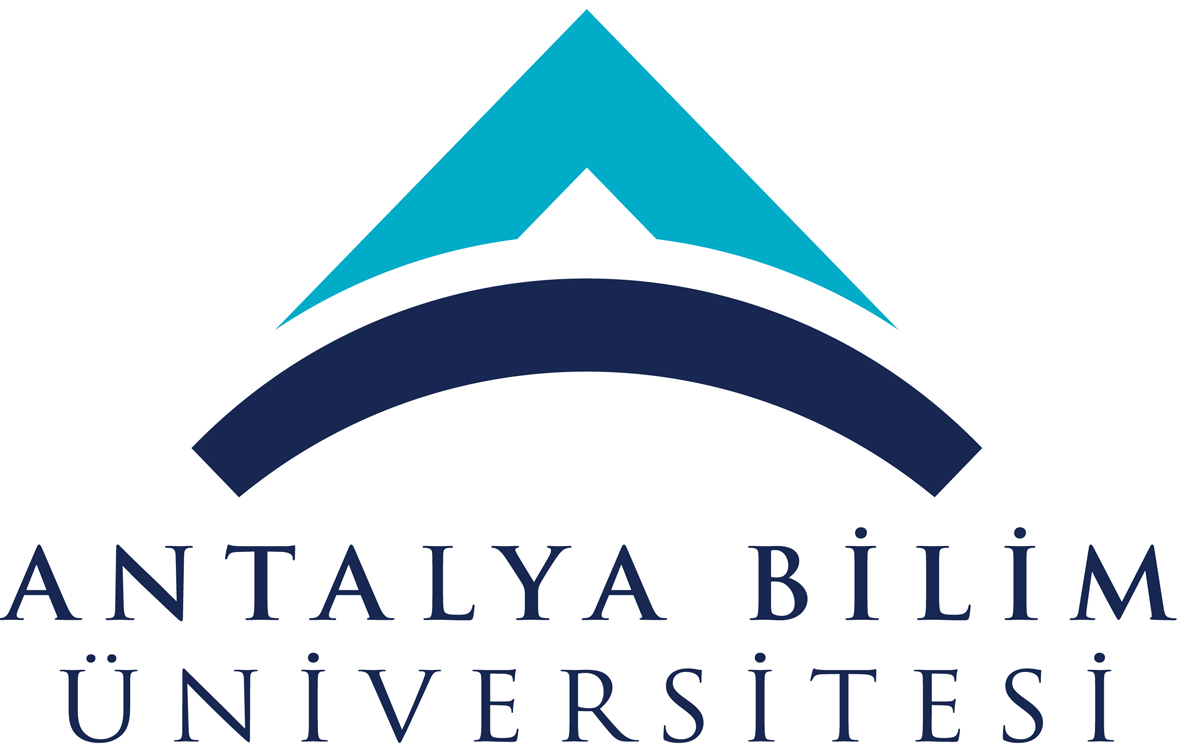 AKTS DERS TANITIM FORMUAKTS DERS TANITIM FORMUAKTS DERS TANITIM FORMUAKTS DERS TANITIM FORMUAKTS DERS TANITIM FORMUAKTS DERS TANITIM FORMUAKTS DERS TANITIM FORMUAKTS DERS TANITIM FORMUAKTS DERS TANITIM FORMUAKTS DERS TANITIM FORMUAKTS DERS TANITIM FORMUAKTS DERS TANITIM FORMUAKTS DERS TANITIM FORMUAKTS DERS TANITIM FORMUAKTS DERS TANITIM FORMUAKTS DERS TANITIM FORMUAKTS DERS TANITIM FORMUAKTS DERS TANITIM FORMUAKTS DERS TANITIM FORMUAKTS DERS TANITIM FORMUAKTS DERS TANITIM FORMU	I. BÖLÜM (Senato Onayı)	I. BÖLÜM (Senato Onayı)	I. BÖLÜM (Senato Onayı)	I. BÖLÜM (Senato Onayı)	I. BÖLÜM (Senato Onayı)	I. BÖLÜM (Senato Onayı)	I. BÖLÜM (Senato Onayı)	I. BÖLÜM (Senato Onayı)	I. BÖLÜM (Senato Onayı)	I. BÖLÜM (Senato Onayı)	I. BÖLÜM (Senato Onayı)	I. BÖLÜM (Senato Onayı)	I. BÖLÜM (Senato Onayı)	I. BÖLÜM (Senato Onayı)	I. BÖLÜM (Senato Onayı)	I. BÖLÜM (Senato Onayı)	I. BÖLÜM (Senato Onayı)	I. BÖLÜM (Senato Onayı)	I. BÖLÜM (Senato Onayı)	I. BÖLÜM (Senato Onayı)	I. BÖLÜM (Senato Onayı)	I. BÖLÜM (Senato Onayı)Dersi Açan Fakülte /YOMühendislik FakültesiMühendislik FakültesiMühendislik FakültesiMühendislik FakültesiMühendislik FakültesiMühendislik FakültesiMühendislik FakültesiMühendislik FakültesiMühendislik FakültesiMühendislik FakültesiMühendislik FakültesiMühendislik FakültesiMühendislik FakültesiMühendislik FakültesiMühendislik FakültesiMühendislik FakültesiMühendislik FakültesiMühendislik FakültesiMühendislik FakültesiMühendislik FakültesiMühendislik FakültesiDersi Açan Bölümİnşaat Mühendisliğiİnşaat Mühendisliğiİnşaat Mühendisliğiİnşaat Mühendisliğiİnşaat Mühendisliğiİnşaat Mühendisliğiİnşaat Mühendisliğiİnşaat Mühendisliğiİnşaat Mühendisliğiİnşaat Mühendisliğiİnşaat Mühendisliğiİnşaat Mühendisliğiİnşaat Mühendisliğiİnşaat Mühendisliğiİnşaat Mühendisliğiİnşaat Mühendisliğiİnşaat Mühendisliğiİnşaat Mühendisliğiİnşaat Mühendisliğiİnşaat Mühendisliğiİnşaat MühendisliğiDersi Alan Program (lar)İnşaat Mühendisliğiİnşaat Mühendisliğiİnşaat Mühendisliğiİnşaat Mühendisliğiİnşaat Mühendisliğiİnşaat Mühendisliğiİnşaat Mühendisliğiİnşaat Mühendisliğiİnşaat Mühendisliğiİnşaat Mühendisliğiİnşaat Mühendisliğiİnşaat Mühendisliğiİnşaat MühendisliğiZorunluZorunluZorunluZorunluZorunluZorunluZorunluZorunluDersi Alan Program (lar)Dersi Alan Program (lar)Ders Kodu CE 360CE 360CE 360CE 360CE 360CE 360CE 360CE 360CE 360CE 360CE 360CE 360CE 360CE 360CE 360CE 360CE 360CE 360CE 360CE 360CE 360Ders AdıTrafik MühendisliğiTrafik MühendisliğiTrafik MühendisliğiTrafik MühendisliğiTrafik MühendisliğiTrafik MühendisliğiTrafik MühendisliğiTrafik MühendisliğiTrafik MühendisliğiTrafik MühendisliğiTrafik MühendisliğiTrafik MühendisliğiTrafik MühendisliğiTrafik MühendisliğiTrafik MühendisliğiTrafik MühendisliğiTrafik MühendisliğiTrafik MühendisliğiTrafik MühendisliğiTrafik MühendisliğiTrafik MühendisliğiÖğretim dili İngilizceİngilizceİngilizceİngilizceİngilizceİngilizceİngilizceİngilizceİngilizceİngilizceİngilizceİngilizceİngilizceİngilizceİngilizceİngilizceİngilizceİngilizceİngilizceİngilizceİngilizceDers TürüDers, Problem ÇözmeDers, Problem ÇözmeDers, Problem ÇözmeDers, Problem ÇözmeDers, Problem ÇözmeDers, Problem ÇözmeDers, Problem ÇözmeDers, Problem ÇözmeDers, Problem ÇözmeDers, Problem ÇözmeDers, Problem ÇözmeDers, Problem ÇözmeDers, Problem ÇözmeDers, Problem ÇözmeDers, Problem ÇözmeDers, Problem ÇözmeDers, Problem ÇözmeDers, Problem ÇözmeDers, Problem ÇözmeDers, Problem ÇözmeDers, Problem ÇözmeDers SeviyesiLisansLisansLisansLisansLisansLisansLisansLisansLisansLisansLisansLisansLisansLisansLisansLisansLisansLisansLisansLisansLisansHaftalık Ders SaatiDers: 2Ders: 2Ders: 2Ders: 2Ders: 2Ders: 2Lab: -Lab: -Lab: -Lab: -Uygulama: 1Uygulama: 1Uygulama: 1Uygulama: 1Uygulama: 1Diğer: -Diğer: -Diğer: -Diğer: -Diğer: -Diğer: -AKTS Kredisi555555555555555555555Notlandırma TürüHarf notuHarf notuHarf notuHarf notuHarf notuHarf notuHarf notuHarf notuHarf notuHarf notuHarf notuHarf notuHarf notuHarf notuHarf notuHarf notuHarf notuHarf notuHarf notuHarf notuHarf notuÖn koşul/larYokYokYokYokYokYokYokYokYokYokYokYokYokYokYokYokYokYokYokYokYokYan koşul/larYokYokYokYokYokYokYokYokYokYokYokYokYokYokYokYokYokYokYokYokYokKayıt KısıtlamasıYokYokYokYokYokYokYokYokYokYokYokYokYokYokYokYokYokYokYokYokYokDersin Amacı Bu ders, öğrencilere kentsel ve kırsal yollarda trafik analizinin genel kavramları, çeşitli kavşaklardaki problem tanımlamaları ve çözüm seçeneklerinin geliştirilmesi hakkında bilgi vermek amacıyla hazırlanmıştır. Dersin ana hedefi, trafik akışı ve trafik mühendisliği ile ana yansımalarıyla ilgili temel bilgilerin toparlanarak sağlanmasıdır.Bu ders, öğrencilere kentsel ve kırsal yollarda trafik analizinin genel kavramları, çeşitli kavşaklardaki problem tanımlamaları ve çözüm seçeneklerinin geliştirilmesi hakkında bilgi vermek amacıyla hazırlanmıştır. Dersin ana hedefi, trafik akışı ve trafik mühendisliği ile ana yansımalarıyla ilgili temel bilgilerin toparlanarak sağlanmasıdır.Bu ders, öğrencilere kentsel ve kırsal yollarda trafik analizinin genel kavramları, çeşitli kavşaklardaki problem tanımlamaları ve çözüm seçeneklerinin geliştirilmesi hakkında bilgi vermek amacıyla hazırlanmıştır. Dersin ana hedefi, trafik akışı ve trafik mühendisliği ile ana yansımalarıyla ilgili temel bilgilerin toparlanarak sağlanmasıdır.Bu ders, öğrencilere kentsel ve kırsal yollarda trafik analizinin genel kavramları, çeşitli kavşaklardaki problem tanımlamaları ve çözüm seçeneklerinin geliştirilmesi hakkında bilgi vermek amacıyla hazırlanmıştır. Dersin ana hedefi, trafik akışı ve trafik mühendisliği ile ana yansımalarıyla ilgili temel bilgilerin toparlanarak sağlanmasıdır.Bu ders, öğrencilere kentsel ve kırsal yollarda trafik analizinin genel kavramları, çeşitli kavşaklardaki problem tanımlamaları ve çözüm seçeneklerinin geliştirilmesi hakkında bilgi vermek amacıyla hazırlanmıştır. Dersin ana hedefi, trafik akışı ve trafik mühendisliği ile ana yansımalarıyla ilgili temel bilgilerin toparlanarak sağlanmasıdır.Bu ders, öğrencilere kentsel ve kırsal yollarda trafik analizinin genel kavramları, çeşitli kavşaklardaki problem tanımlamaları ve çözüm seçeneklerinin geliştirilmesi hakkında bilgi vermek amacıyla hazırlanmıştır. Dersin ana hedefi, trafik akışı ve trafik mühendisliği ile ana yansımalarıyla ilgili temel bilgilerin toparlanarak sağlanmasıdır.Bu ders, öğrencilere kentsel ve kırsal yollarda trafik analizinin genel kavramları, çeşitli kavşaklardaki problem tanımlamaları ve çözüm seçeneklerinin geliştirilmesi hakkında bilgi vermek amacıyla hazırlanmıştır. Dersin ana hedefi, trafik akışı ve trafik mühendisliği ile ana yansımalarıyla ilgili temel bilgilerin toparlanarak sağlanmasıdır.Bu ders, öğrencilere kentsel ve kırsal yollarda trafik analizinin genel kavramları, çeşitli kavşaklardaki problem tanımlamaları ve çözüm seçeneklerinin geliştirilmesi hakkında bilgi vermek amacıyla hazırlanmıştır. Dersin ana hedefi, trafik akışı ve trafik mühendisliği ile ana yansımalarıyla ilgili temel bilgilerin toparlanarak sağlanmasıdır.Bu ders, öğrencilere kentsel ve kırsal yollarda trafik analizinin genel kavramları, çeşitli kavşaklardaki problem tanımlamaları ve çözüm seçeneklerinin geliştirilmesi hakkında bilgi vermek amacıyla hazırlanmıştır. Dersin ana hedefi, trafik akışı ve trafik mühendisliği ile ana yansımalarıyla ilgili temel bilgilerin toparlanarak sağlanmasıdır.Bu ders, öğrencilere kentsel ve kırsal yollarda trafik analizinin genel kavramları, çeşitli kavşaklardaki problem tanımlamaları ve çözüm seçeneklerinin geliştirilmesi hakkında bilgi vermek amacıyla hazırlanmıştır. Dersin ana hedefi, trafik akışı ve trafik mühendisliği ile ana yansımalarıyla ilgili temel bilgilerin toparlanarak sağlanmasıdır.Bu ders, öğrencilere kentsel ve kırsal yollarda trafik analizinin genel kavramları, çeşitli kavşaklardaki problem tanımlamaları ve çözüm seçeneklerinin geliştirilmesi hakkında bilgi vermek amacıyla hazırlanmıştır. Dersin ana hedefi, trafik akışı ve trafik mühendisliği ile ana yansımalarıyla ilgili temel bilgilerin toparlanarak sağlanmasıdır.Bu ders, öğrencilere kentsel ve kırsal yollarda trafik analizinin genel kavramları, çeşitli kavşaklardaki problem tanımlamaları ve çözüm seçeneklerinin geliştirilmesi hakkında bilgi vermek amacıyla hazırlanmıştır. Dersin ana hedefi, trafik akışı ve trafik mühendisliği ile ana yansımalarıyla ilgili temel bilgilerin toparlanarak sağlanmasıdır.Bu ders, öğrencilere kentsel ve kırsal yollarda trafik analizinin genel kavramları, çeşitli kavşaklardaki problem tanımlamaları ve çözüm seçeneklerinin geliştirilmesi hakkında bilgi vermek amacıyla hazırlanmıştır. Dersin ana hedefi, trafik akışı ve trafik mühendisliği ile ana yansımalarıyla ilgili temel bilgilerin toparlanarak sağlanmasıdır.Bu ders, öğrencilere kentsel ve kırsal yollarda trafik analizinin genel kavramları, çeşitli kavşaklardaki problem tanımlamaları ve çözüm seçeneklerinin geliştirilmesi hakkında bilgi vermek amacıyla hazırlanmıştır. Dersin ana hedefi, trafik akışı ve trafik mühendisliği ile ana yansımalarıyla ilgili temel bilgilerin toparlanarak sağlanmasıdır.Bu ders, öğrencilere kentsel ve kırsal yollarda trafik analizinin genel kavramları, çeşitli kavşaklardaki problem tanımlamaları ve çözüm seçeneklerinin geliştirilmesi hakkında bilgi vermek amacıyla hazırlanmıştır. Dersin ana hedefi, trafik akışı ve trafik mühendisliği ile ana yansımalarıyla ilgili temel bilgilerin toparlanarak sağlanmasıdır.Bu ders, öğrencilere kentsel ve kırsal yollarda trafik analizinin genel kavramları, çeşitli kavşaklardaki problem tanımlamaları ve çözüm seçeneklerinin geliştirilmesi hakkında bilgi vermek amacıyla hazırlanmıştır. Dersin ana hedefi, trafik akışı ve trafik mühendisliği ile ana yansımalarıyla ilgili temel bilgilerin toparlanarak sağlanmasıdır.Bu ders, öğrencilere kentsel ve kırsal yollarda trafik analizinin genel kavramları, çeşitli kavşaklardaki problem tanımlamaları ve çözüm seçeneklerinin geliştirilmesi hakkında bilgi vermek amacıyla hazırlanmıştır. Dersin ana hedefi, trafik akışı ve trafik mühendisliği ile ana yansımalarıyla ilgili temel bilgilerin toparlanarak sağlanmasıdır.Bu ders, öğrencilere kentsel ve kırsal yollarda trafik analizinin genel kavramları, çeşitli kavşaklardaki problem tanımlamaları ve çözüm seçeneklerinin geliştirilmesi hakkında bilgi vermek amacıyla hazırlanmıştır. Dersin ana hedefi, trafik akışı ve trafik mühendisliği ile ana yansımalarıyla ilgili temel bilgilerin toparlanarak sağlanmasıdır.Bu ders, öğrencilere kentsel ve kırsal yollarda trafik analizinin genel kavramları, çeşitli kavşaklardaki problem tanımlamaları ve çözüm seçeneklerinin geliştirilmesi hakkında bilgi vermek amacıyla hazırlanmıştır. Dersin ana hedefi, trafik akışı ve trafik mühendisliği ile ana yansımalarıyla ilgili temel bilgilerin toparlanarak sağlanmasıdır.Bu ders, öğrencilere kentsel ve kırsal yollarda trafik analizinin genel kavramları, çeşitli kavşaklardaki problem tanımlamaları ve çözüm seçeneklerinin geliştirilmesi hakkında bilgi vermek amacıyla hazırlanmıştır. Dersin ana hedefi, trafik akışı ve trafik mühendisliği ile ana yansımalarıyla ilgili temel bilgilerin toparlanarak sağlanmasıdır.Bu ders, öğrencilere kentsel ve kırsal yollarda trafik analizinin genel kavramları, çeşitli kavşaklardaki problem tanımlamaları ve çözüm seçeneklerinin geliştirilmesi hakkında bilgi vermek amacıyla hazırlanmıştır. Dersin ana hedefi, trafik akışı ve trafik mühendisliği ile ana yansımalarıyla ilgili temel bilgilerin toparlanarak sağlanmasıdır.Ders İçeriği Ders kapsamında genel olarak trafik mühendisliği dalı ve kullanım alanları hakkında genel bilgi sunulmaktadır. Trafik mühendisliğine giriş yapılır. Trafik akışı parametreleri, trafik akışı, trafik hızı, ortalama hız, trafik yoğunluğu, temel trafik akışı modelleri, trafik akış modelleri hakkında bilgiler sağlanır. Poisson modeli ve trafik mühendisliği ile ilgili diğer modeller sunulur.Ders kapsamında genel olarak trafik mühendisliği dalı ve kullanım alanları hakkında genel bilgi sunulmaktadır. Trafik mühendisliğine giriş yapılır. Trafik akışı parametreleri, trafik akışı, trafik hızı, ortalama hız, trafik yoğunluğu, temel trafik akışı modelleri, trafik akış modelleri hakkında bilgiler sağlanır. Poisson modeli ve trafik mühendisliği ile ilgili diğer modeller sunulur.Ders kapsamında genel olarak trafik mühendisliği dalı ve kullanım alanları hakkında genel bilgi sunulmaktadır. Trafik mühendisliğine giriş yapılır. Trafik akışı parametreleri, trafik akışı, trafik hızı, ortalama hız, trafik yoğunluğu, temel trafik akışı modelleri, trafik akış modelleri hakkında bilgiler sağlanır. Poisson modeli ve trafik mühendisliği ile ilgili diğer modeller sunulur.Ders kapsamında genel olarak trafik mühendisliği dalı ve kullanım alanları hakkında genel bilgi sunulmaktadır. Trafik mühendisliğine giriş yapılır. Trafik akışı parametreleri, trafik akışı, trafik hızı, ortalama hız, trafik yoğunluğu, temel trafik akışı modelleri, trafik akış modelleri hakkında bilgiler sağlanır. Poisson modeli ve trafik mühendisliği ile ilgili diğer modeller sunulur.Ders kapsamında genel olarak trafik mühendisliği dalı ve kullanım alanları hakkında genel bilgi sunulmaktadır. Trafik mühendisliğine giriş yapılır. Trafik akışı parametreleri, trafik akışı, trafik hızı, ortalama hız, trafik yoğunluğu, temel trafik akışı modelleri, trafik akış modelleri hakkında bilgiler sağlanır. Poisson modeli ve trafik mühendisliği ile ilgili diğer modeller sunulur.Ders kapsamında genel olarak trafik mühendisliği dalı ve kullanım alanları hakkında genel bilgi sunulmaktadır. Trafik mühendisliğine giriş yapılır. Trafik akışı parametreleri, trafik akışı, trafik hızı, ortalama hız, trafik yoğunluğu, temel trafik akışı modelleri, trafik akış modelleri hakkında bilgiler sağlanır. Poisson modeli ve trafik mühendisliği ile ilgili diğer modeller sunulur.Ders kapsamında genel olarak trafik mühendisliği dalı ve kullanım alanları hakkında genel bilgi sunulmaktadır. Trafik mühendisliğine giriş yapılır. Trafik akışı parametreleri, trafik akışı, trafik hızı, ortalama hız, trafik yoğunluğu, temel trafik akışı modelleri, trafik akış modelleri hakkında bilgiler sağlanır. Poisson modeli ve trafik mühendisliği ile ilgili diğer modeller sunulur.Ders kapsamında genel olarak trafik mühendisliği dalı ve kullanım alanları hakkında genel bilgi sunulmaktadır. Trafik mühendisliğine giriş yapılır. Trafik akışı parametreleri, trafik akışı, trafik hızı, ortalama hız, trafik yoğunluğu, temel trafik akışı modelleri, trafik akış modelleri hakkında bilgiler sağlanır. Poisson modeli ve trafik mühendisliği ile ilgili diğer modeller sunulur.Ders kapsamında genel olarak trafik mühendisliği dalı ve kullanım alanları hakkında genel bilgi sunulmaktadır. Trafik mühendisliğine giriş yapılır. Trafik akışı parametreleri, trafik akışı, trafik hızı, ortalama hız, trafik yoğunluğu, temel trafik akışı modelleri, trafik akış modelleri hakkında bilgiler sağlanır. Poisson modeli ve trafik mühendisliği ile ilgili diğer modeller sunulur.Ders kapsamında genel olarak trafik mühendisliği dalı ve kullanım alanları hakkında genel bilgi sunulmaktadır. Trafik mühendisliğine giriş yapılır. Trafik akışı parametreleri, trafik akışı, trafik hızı, ortalama hız, trafik yoğunluğu, temel trafik akışı modelleri, trafik akış modelleri hakkında bilgiler sağlanır. Poisson modeli ve trafik mühendisliği ile ilgili diğer modeller sunulur.Ders kapsamında genel olarak trafik mühendisliği dalı ve kullanım alanları hakkında genel bilgi sunulmaktadır. Trafik mühendisliğine giriş yapılır. Trafik akışı parametreleri, trafik akışı, trafik hızı, ortalama hız, trafik yoğunluğu, temel trafik akışı modelleri, trafik akış modelleri hakkında bilgiler sağlanır. Poisson modeli ve trafik mühendisliği ile ilgili diğer modeller sunulur.Ders kapsamında genel olarak trafik mühendisliği dalı ve kullanım alanları hakkında genel bilgi sunulmaktadır. Trafik mühendisliğine giriş yapılır. Trafik akışı parametreleri, trafik akışı, trafik hızı, ortalama hız, trafik yoğunluğu, temel trafik akışı modelleri, trafik akış modelleri hakkında bilgiler sağlanır. Poisson modeli ve trafik mühendisliği ile ilgili diğer modeller sunulur.Ders kapsamında genel olarak trafik mühendisliği dalı ve kullanım alanları hakkında genel bilgi sunulmaktadır. Trafik mühendisliğine giriş yapılır. Trafik akışı parametreleri, trafik akışı, trafik hızı, ortalama hız, trafik yoğunluğu, temel trafik akışı modelleri, trafik akış modelleri hakkında bilgiler sağlanır. Poisson modeli ve trafik mühendisliği ile ilgili diğer modeller sunulur.Ders kapsamında genel olarak trafik mühendisliği dalı ve kullanım alanları hakkında genel bilgi sunulmaktadır. Trafik mühendisliğine giriş yapılır. Trafik akışı parametreleri, trafik akışı, trafik hızı, ortalama hız, trafik yoğunluğu, temel trafik akışı modelleri, trafik akış modelleri hakkında bilgiler sağlanır. Poisson modeli ve trafik mühendisliği ile ilgili diğer modeller sunulur.Ders kapsamında genel olarak trafik mühendisliği dalı ve kullanım alanları hakkında genel bilgi sunulmaktadır. Trafik mühendisliğine giriş yapılır. Trafik akışı parametreleri, trafik akışı, trafik hızı, ortalama hız, trafik yoğunluğu, temel trafik akışı modelleri, trafik akış modelleri hakkında bilgiler sağlanır. Poisson modeli ve trafik mühendisliği ile ilgili diğer modeller sunulur.Ders kapsamında genel olarak trafik mühendisliği dalı ve kullanım alanları hakkında genel bilgi sunulmaktadır. Trafik mühendisliğine giriş yapılır. Trafik akışı parametreleri, trafik akışı, trafik hızı, ortalama hız, trafik yoğunluğu, temel trafik akışı modelleri, trafik akış modelleri hakkında bilgiler sağlanır. Poisson modeli ve trafik mühendisliği ile ilgili diğer modeller sunulur.Ders kapsamında genel olarak trafik mühendisliği dalı ve kullanım alanları hakkında genel bilgi sunulmaktadır. Trafik mühendisliğine giriş yapılır. Trafik akışı parametreleri, trafik akışı, trafik hızı, ortalama hız, trafik yoğunluğu, temel trafik akışı modelleri, trafik akış modelleri hakkında bilgiler sağlanır. Poisson modeli ve trafik mühendisliği ile ilgili diğer modeller sunulur.Ders kapsamında genel olarak trafik mühendisliği dalı ve kullanım alanları hakkında genel bilgi sunulmaktadır. Trafik mühendisliğine giriş yapılır. Trafik akışı parametreleri, trafik akışı, trafik hızı, ortalama hız, trafik yoğunluğu, temel trafik akışı modelleri, trafik akış modelleri hakkında bilgiler sağlanır. Poisson modeli ve trafik mühendisliği ile ilgili diğer modeller sunulur.Ders kapsamında genel olarak trafik mühendisliği dalı ve kullanım alanları hakkında genel bilgi sunulmaktadır. Trafik mühendisliğine giriş yapılır. Trafik akışı parametreleri, trafik akışı, trafik hızı, ortalama hız, trafik yoğunluğu, temel trafik akışı modelleri, trafik akış modelleri hakkında bilgiler sağlanır. Poisson modeli ve trafik mühendisliği ile ilgili diğer modeller sunulur.Ders kapsamında genel olarak trafik mühendisliği dalı ve kullanım alanları hakkında genel bilgi sunulmaktadır. Trafik mühendisliğine giriş yapılır. Trafik akışı parametreleri, trafik akışı, trafik hızı, ortalama hız, trafik yoğunluğu, temel trafik akışı modelleri, trafik akış modelleri hakkında bilgiler sağlanır. Poisson modeli ve trafik mühendisliği ile ilgili diğer modeller sunulur.Ders kapsamında genel olarak trafik mühendisliği dalı ve kullanım alanları hakkında genel bilgi sunulmaktadır. Trafik mühendisliğine giriş yapılır. Trafik akışı parametreleri, trafik akışı, trafik hızı, ortalama hız, trafik yoğunluğu, temel trafik akışı modelleri, trafik akış modelleri hakkında bilgiler sağlanır. Poisson modeli ve trafik mühendisliği ile ilgili diğer modeller sunulur.Öğrenim Çıktıları ÖÇ1ÖÇ11. Karayolu trafiği ve trafik mühendisliği ile ilgili temel kavramları hakkında listelenmesini yapar.2. Teorik olarak mevcut trafik problemlerinin oluşumunu tanımlar.3. Kentsel trafiğe yardımcı olan yapılarının tasarımı ile ilgili sorunları çözmeye yönelik uygulamalar yapar.4. Kırsal ve kentsel trafik sorunlarına yönelik trafik yönetimi için çözümler üretir.1. Karayolu trafiği ve trafik mühendisliği ile ilgili temel kavramları hakkında listelenmesini yapar.2. Teorik olarak mevcut trafik problemlerinin oluşumunu tanımlar.3. Kentsel trafiğe yardımcı olan yapılarının tasarımı ile ilgili sorunları çözmeye yönelik uygulamalar yapar.4. Kırsal ve kentsel trafik sorunlarına yönelik trafik yönetimi için çözümler üretir.1. Karayolu trafiği ve trafik mühendisliği ile ilgili temel kavramları hakkında listelenmesini yapar.2. Teorik olarak mevcut trafik problemlerinin oluşumunu tanımlar.3. Kentsel trafiğe yardımcı olan yapılarının tasarımı ile ilgili sorunları çözmeye yönelik uygulamalar yapar.4. Kırsal ve kentsel trafik sorunlarına yönelik trafik yönetimi için çözümler üretir.1. Karayolu trafiği ve trafik mühendisliği ile ilgili temel kavramları hakkında listelenmesini yapar.2. Teorik olarak mevcut trafik problemlerinin oluşumunu tanımlar.3. Kentsel trafiğe yardımcı olan yapılarının tasarımı ile ilgili sorunları çözmeye yönelik uygulamalar yapar.4. Kırsal ve kentsel trafik sorunlarına yönelik trafik yönetimi için çözümler üretir.1. Karayolu trafiği ve trafik mühendisliği ile ilgili temel kavramları hakkında listelenmesini yapar.2. Teorik olarak mevcut trafik problemlerinin oluşumunu tanımlar.3. Kentsel trafiğe yardımcı olan yapılarının tasarımı ile ilgili sorunları çözmeye yönelik uygulamalar yapar.4. Kırsal ve kentsel trafik sorunlarına yönelik trafik yönetimi için çözümler üretir.1. Karayolu trafiği ve trafik mühendisliği ile ilgili temel kavramları hakkında listelenmesini yapar.2. Teorik olarak mevcut trafik problemlerinin oluşumunu tanımlar.3. Kentsel trafiğe yardımcı olan yapılarının tasarımı ile ilgili sorunları çözmeye yönelik uygulamalar yapar.4. Kırsal ve kentsel trafik sorunlarına yönelik trafik yönetimi için çözümler üretir.1. Karayolu trafiği ve trafik mühendisliği ile ilgili temel kavramları hakkında listelenmesini yapar.2. Teorik olarak mevcut trafik problemlerinin oluşumunu tanımlar.3. Kentsel trafiğe yardımcı olan yapılarının tasarımı ile ilgili sorunları çözmeye yönelik uygulamalar yapar.4. Kırsal ve kentsel trafik sorunlarına yönelik trafik yönetimi için çözümler üretir.1. Karayolu trafiği ve trafik mühendisliği ile ilgili temel kavramları hakkında listelenmesini yapar.2. Teorik olarak mevcut trafik problemlerinin oluşumunu tanımlar.3. Kentsel trafiğe yardımcı olan yapılarının tasarımı ile ilgili sorunları çözmeye yönelik uygulamalar yapar.4. Kırsal ve kentsel trafik sorunlarına yönelik trafik yönetimi için çözümler üretir.1. Karayolu trafiği ve trafik mühendisliği ile ilgili temel kavramları hakkında listelenmesini yapar.2. Teorik olarak mevcut trafik problemlerinin oluşumunu tanımlar.3. Kentsel trafiğe yardımcı olan yapılarının tasarımı ile ilgili sorunları çözmeye yönelik uygulamalar yapar.4. Kırsal ve kentsel trafik sorunlarına yönelik trafik yönetimi için çözümler üretir.1. Karayolu trafiği ve trafik mühendisliği ile ilgili temel kavramları hakkında listelenmesini yapar.2. Teorik olarak mevcut trafik problemlerinin oluşumunu tanımlar.3. Kentsel trafiğe yardımcı olan yapılarının tasarımı ile ilgili sorunları çözmeye yönelik uygulamalar yapar.4. Kırsal ve kentsel trafik sorunlarına yönelik trafik yönetimi için çözümler üretir.1. Karayolu trafiği ve trafik mühendisliği ile ilgili temel kavramları hakkında listelenmesini yapar.2. Teorik olarak mevcut trafik problemlerinin oluşumunu tanımlar.3. Kentsel trafiğe yardımcı olan yapılarının tasarımı ile ilgili sorunları çözmeye yönelik uygulamalar yapar.4. Kırsal ve kentsel trafik sorunlarına yönelik trafik yönetimi için çözümler üretir.1. Karayolu trafiği ve trafik mühendisliği ile ilgili temel kavramları hakkında listelenmesini yapar.2. Teorik olarak mevcut trafik problemlerinin oluşumunu tanımlar.3. Kentsel trafiğe yardımcı olan yapılarının tasarımı ile ilgili sorunları çözmeye yönelik uygulamalar yapar.4. Kırsal ve kentsel trafik sorunlarına yönelik trafik yönetimi için çözümler üretir.1. Karayolu trafiği ve trafik mühendisliği ile ilgili temel kavramları hakkında listelenmesini yapar.2. Teorik olarak mevcut trafik problemlerinin oluşumunu tanımlar.3. Kentsel trafiğe yardımcı olan yapılarının tasarımı ile ilgili sorunları çözmeye yönelik uygulamalar yapar.4. Kırsal ve kentsel trafik sorunlarına yönelik trafik yönetimi için çözümler üretir.1. Karayolu trafiği ve trafik mühendisliği ile ilgili temel kavramları hakkında listelenmesini yapar.2. Teorik olarak mevcut trafik problemlerinin oluşumunu tanımlar.3. Kentsel trafiğe yardımcı olan yapılarının tasarımı ile ilgili sorunları çözmeye yönelik uygulamalar yapar.4. Kırsal ve kentsel trafik sorunlarına yönelik trafik yönetimi için çözümler üretir.1. Karayolu trafiği ve trafik mühendisliği ile ilgili temel kavramları hakkında listelenmesini yapar.2. Teorik olarak mevcut trafik problemlerinin oluşumunu tanımlar.3. Kentsel trafiğe yardımcı olan yapılarının tasarımı ile ilgili sorunları çözmeye yönelik uygulamalar yapar.4. Kırsal ve kentsel trafik sorunlarına yönelik trafik yönetimi için çözümler üretir.1. Karayolu trafiği ve trafik mühendisliği ile ilgili temel kavramları hakkında listelenmesini yapar.2. Teorik olarak mevcut trafik problemlerinin oluşumunu tanımlar.3. Kentsel trafiğe yardımcı olan yapılarının tasarımı ile ilgili sorunları çözmeye yönelik uygulamalar yapar.4. Kırsal ve kentsel trafik sorunlarına yönelik trafik yönetimi için çözümler üretir.1. Karayolu trafiği ve trafik mühendisliği ile ilgili temel kavramları hakkında listelenmesini yapar.2. Teorik olarak mevcut trafik problemlerinin oluşumunu tanımlar.3. Kentsel trafiğe yardımcı olan yapılarının tasarımı ile ilgili sorunları çözmeye yönelik uygulamalar yapar.4. Kırsal ve kentsel trafik sorunlarına yönelik trafik yönetimi için çözümler üretir.1. Karayolu trafiği ve trafik mühendisliği ile ilgili temel kavramları hakkında listelenmesini yapar.2. Teorik olarak mevcut trafik problemlerinin oluşumunu tanımlar.3. Kentsel trafiğe yardımcı olan yapılarının tasarımı ile ilgili sorunları çözmeye yönelik uygulamalar yapar.4. Kırsal ve kentsel trafik sorunlarına yönelik trafik yönetimi için çözümler üretir.1. Karayolu trafiği ve trafik mühendisliği ile ilgili temel kavramları hakkında listelenmesini yapar.2. Teorik olarak mevcut trafik problemlerinin oluşumunu tanımlar.3. Kentsel trafiğe yardımcı olan yapılarının tasarımı ile ilgili sorunları çözmeye yönelik uygulamalar yapar.4. Kırsal ve kentsel trafik sorunlarına yönelik trafik yönetimi için çözümler üretir.Öğrenim Çıktıları ÖÇ2ÖÇ21. Karayolu trafiği ve trafik mühendisliği ile ilgili temel kavramları hakkında listelenmesini yapar.2. Teorik olarak mevcut trafik problemlerinin oluşumunu tanımlar.3. Kentsel trafiğe yardımcı olan yapılarının tasarımı ile ilgili sorunları çözmeye yönelik uygulamalar yapar.4. Kırsal ve kentsel trafik sorunlarına yönelik trafik yönetimi için çözümler üretir.1. Karayolu trafiği ve trafik mühendisliği ile ilgili temel kavramları hakkında listelenmesini yapar.2. Teorik olarak mevcut trafik problemlerinin oluşumunu tanımlar.3. Kentsel trafiğe yardımcı olan yapılarının tasarımı ile ilgili sorunları çözmeye yönelik uygulamalar yapar.4. Kırsal ve kentsel trafik sorunlarına yönelik trafik yönetimi için çözümler üretir.1. Karayolu trafiği ve trafik mühendisliği ile ilgili temel kavramları hakkında listelenmesini yapar.2. Teorik olarak mevcut trafik problemlerinin oluşumunu tanımlar.3. Kentsel trafiğe yardımcı olan yapılarının tasarımı ile ilgili sorunları çözmeye yönelik uygulamalar yapar.4. Kırsal ve kentsel trafik sorunlarına yönelik trafik yönetimi için çözümler üretir.1. Karayolu trafiği ve trafik mühendisliği ile ilgili temel kavramları hakkında listelenmesini yapar.2. Teorik olarak mevcut trafik problemlerinin oluşumunu tanımlar.3. Kentsel trafiğe yardımcı olan yapılarının tasarımı ile ilgili sorunları çözmeye yönelik uygulamalar yapar.4. Kırsal ve kentsel trafik sorunlarına yönelik trafik yönetimi için çözümler üretir.1. Karayolu trafiği ve trafik mühendisliği ile ilgili temel kavramları hakkında listelenmesini yapar.2. Teorik olarak mevcut trafik problemlerinin oluşumunu tanımlar.3. Kentsel trafiğe yardımcı olan yapılarının tasarımı ile ilgili sorunları çözmeye yönelik uygulamalar yapar.4. Kırsal ve kentsel trafik sorunlarına yönelik trafik yönetimi için çözümler üretir.1. Karayolu trafiği ve trafik mühendisliği ile ilgili temel kavramları hakkında listelenmesini yapar.2. Teorik olarak mevcut trafik problemlerinin oluşumunu tanımlar.3. Kentsel trafiğe yardımcı olan yapılarının tasarımı ile ilgili sorunları çözmeye yönelik uygulamalar yapar.4. Kırsal ve kentsel trafik sorunlarına yönelik trafik yönetimi için çözümler üretir.1. Karayolu trafiği ve trafik mühendisliği ile ilgili temel kavramları hakkında listelenmesini yapar.2. Teorik olarak mevcut trafik problemlerinin oluşumunu tanımlar.3. Kentsel trafiğe yardımcı olan yapılarının tasarımı ile ilgili sorunları çözmeye yönelik uygulamalar yapar.4. Kırsal ve kentsel trafik sorunlarına yönelik trafik yönetimi için çözümler üretir.1. Karayolu trafiği ve trafik mühendisliği ile ilgili temel kavramları hakkında listelenmesini yapar.2. Teorik olarak mevcut trafik problemlerinin oluşumunu tanımlar.3. Kentsel trafiğe yardımcı olan yapılarının tasarımı ile ilgili sorunları çözmeye yönelik uygulamalar yapar.4. Kırsal ve kentsel trafik sorunlarına yönelik trafik yönetimi için çözümler üretir.1. Karayolu trafiği ve trafik mühendisliği ile ilgili temel kavramları hakkında listelenmesini yapar.2. Teorik olarak mevcut trafik problemlerinin oluşumunu tanımlar.3. Kentsel trafiğe yardımcı olan yapılarının tasarımı ile ilgili sorunları çözmeye yönelik uygulamalar yapar.4. Kırsal ve kentsel trafik sorunlarına yönelik trafik yönetimi için çözümler üretir.1. Karayolu trafiği ve trafik mühendisliği ile ilgili temel kavramları hakkında listelenmesini yapar.2. Teorik olarak mevcut trafik problemlerinin oluşumunu tanımlar.3. Kentsel trafiğe yardımcı olan yapılarının tasarımı ile ilgili sorunları çözmeye yönelik uygulamalar yapar.4. Kırsal ve kentsel trafik sorunlarına yönelik trafik yönetimi için çözümler üretir.1. Karayolu trafiği ve trafik mühendisliği ile ilgili temel kavramları hakkında listelenmesini yapar.2. Teorik olarak mevcut trafik problemlerinin oluşumunu tanımlar.3. Kentsel trafiğe yardımcı olan yapılarının tasarımı ile ilgili sorunları çözmeye yönelik uygulamalar yapar.4. Kırsal ve kentsel trafik sorunlarına yönelik trafik yönetimi için çözümler üretir.1. Karayolu trafiği ve trafik mühendisliği ile ilgili temel kavramları hakkında listelenmesini yapar.2. Teorik olarak mevcut trafik problemlerinin oluşumunu tanımlar.3. Kentsel trafiğe yardımcı olan yapılarının tasarımı ile ilgili sorunları çözmeye yönelik uygulamalar yapar.4. Kırsal ve kentsel trafik sorunlarına yönelik trafik yönetimi için çözümler üretir.1. Karayolu trafiği ve trafik mühendisliği ile ilgili temel kavramları hakkında listelenmesini yapar.2. Teorik olarak mevcut trafik problemlerinin oluşumunu tanımlar.3. Kentsel trafiğe yardımcı olan yapılarının tasarımı ile ilgili sorunları çözmeye yönelik uygulamalar yapar.4. Kırsal ve kentsel trafik sorunlarına yönelik trafik yönetimi için çözümler üretir.1. Karayolu trafiği ve trafik mühendisliği ile ilgili temel kavramları hakkında listelenmesini yapar.2. Teorik olarak mevcut trafik problemlerinin oluşumunu tanımlar.3. Kentsel trafiğe yardımcı olan yapılarının tasarımı ile ilgili sorunları çözmeye yönelik uygulamalar yapar.4. Kırsal ve kentsel trafik sorunlarına yönelik trafik yönetimi için çözümler üretir.1. Karayolu trafiği ve trafik mühendisliği ile ilgili temel kavramları hakkında listelenmesini yapar.2. Teorik olarak mevcut trafik problemlerinin oluşumunu tanımlar.3. Kentsel trafiğe yardımcı olan yapılarının tasarımı ile ilgili sorunları çözmeye yönelik uygulamalar yapar.4. Kırsal ve kentsel trafik sorunlarına yönelik trafik yönetimi için çözümler üretir.1. Karayolu trafiği ve trafik mühendisliği ile ilgili temel kavramları hakkında listelenmesini yapar.2. Teorik olarak mevcut trafik problemlerinin oluşumunu tanımlar.3. Kentsel trafiğe yardımcı olan yapılarının tasarımı ile ilgili sorunları çözmeye yönelik uygulamalar yapar.4. Kırsal ve kentsel trafik sorunlarına yönelik trafik yönetimi için çözümler üretir.1. Karayolu trafiği ve trafik mühendisliği ile ilgili temel kavramları hakkında listelenmesini yapar.2. Teorik olarak mevcut trafik problemlerinin oluşumunu tanımlar.3. Kentsel trafiğe yardımcı olan yapılarının tasarımı ile ilgili sorunları çözmeye yönelik uygulamalar yapar.4. Kırsal ve kentsel trafik sorunlarına yönelik trafik yönetimi için çözümler üretir.1. Karayolu trafiği ve trafik mühendisliği ile ilgili temel kavramları hakkında listelenmesini yapar.2. Teorik olarak mevcut trafik problemlerinin oluşumunu tanımlar.3. Kentsel trafiğe yardımcı olan yapılarının tasarımı ile ilgili sorunları çözmeye yönelik uygulamalar yapar.4. Kırsal ve kentsel trafik sorunlarına yönelik trafik yönetimi için çözümler üretir.1. Karayolu trafiği ve trafik mühendisliği ile ilgili temel kavramları hakkında listelenmesini yapar.2. Teorik olarak mevcut trafik problemlerinin oluşumunu tanımlar.3. Kentsel trafiğe yardımcı olan yapılarının tasarımı ile ilgili sorunları çözmeye yönelik uygulamalar yapar.4. Kırsal ve kentsel trafik sorunlarına yönelik trafik yönetimi için çözümler üretir.Öğrenim Çıktıları ÖÇ2ÖÇ21. Karayolu trafiği ve trafik mühendisliği ile ilgili temel kavramları hakkında listelenmesini yapar.2. Teorik olarak mevcut trafik problemlerinin oluşumunu tanımlar.3. Kentsel trafiğe yardımcı olan yapılarının tasarımı ile ilgili sorunları çözmeye yönelik uygulamalar yapar.4. Kırsal ve kentsel trafik sorunlarına yönelik trafik yönetimi için çözümler üretir.1. Karayolu trafiği ve trafik mühendisliği ile ilgili temel kavramları hakkında listelenmesini yapar.2. Teorik olarak mevcut trafik problemlerinin oluşumunu tanımlar.3. Kentsel trafiğe yardımcı olan yapılarının tasarımı ile ilgili sorunları çözmeye yönelik uygulamalar yapar.4. Kırsal ve kentsel trafik sorunlarına yönelik trafik yönetimi için çözümler üretir.1. Karayolu trafiği ve trafik mühendisliği ile ilgili temel kavramları hakkında listelenmesini yapar.2. Teorik olarak mevcut trafik problemlerinin oluşumunu tanımlar.3. Kentsel trafiğe yardımcı olan yapılarının tasarımı ile ilgili sorunları çözmeye yönelik uygulamalar yapar.4. Kırsal ve kentsel trafik sorunlarına yönelik trafik yönetimi için çözümler üretir.1. Karayolu trafiği ve trafik mühendisliği ile ilgili temel kavramları hakkında listelenmesini yapar.2. Teorik olarak mevcut trafik problemlerinin oluşumunu tanımlar.3. Kentsel trafiğe yardımcı olan yapılarının tasarımı ile ilgili sorunları çözmeye yönelik uygulamalar yapar.4. Kırsal ve kentsel trafik sorunlarına yönelik trafik yönetimi için çözümler üretir.1. Karayolu trafiği ve trafik mühendisliği ile ilgili temel kavramları hakkında listelenmesini yapar.2. Teorik olarak mevcut trafik problemlerinin oluşumunu tanımlar.3. Kentsel trafiğe yardımcı olan yapılarının tasarımı ile ilgili sorunları çözmeye yönelik uygulamalar yapar.4. Kırsal ve kentsel trafik sorunlarına yönelik trafik yönetimi için çözümler üretir.1. Karayolu trafiği ve trafik mühendisliği ile ilgili temel kavramları hakkında listelenmesini yapar.2. Teorik olarak mevcut trafik problemlerinin oluşumunu tanımlar.3. Kentsel trafiğe yardımcı olan yapılarının tasarımı ile ilgili sorunları çözmeye yönelik uygulamalar yapar.4. Kırsal ve kentsel trafik sorunlarına yönelik trafik yönetimi için çözümler üretir.1. Karayolu trafiği ve trafik mühendisliği ile ilgili temel kavramları hakkında listelenmesini yapar.2. Teorik olarak mevcut trafik problemlerinin oluşumunu tanımlar.3. Kentsel trafiğe yardımcı olan yapılarının tasarımı ile ilgili sorunları çözmeye yönelik uygulamalar yapar.4. Kırsal ve kentsel trafik sorunlarına yönelik trafik yönetimi için çözümler üretir.1. Karayolu trafiği ve trafik mühendisliği ile ilgili temel kavramları hakkında listelenmesini yapar.2. Teorik olarak mevcut trafik problemlerinin oluşumunu tanımlar.3. Kentsel trafiğe yardımcı olan yapılarının tasarımı ile ilgili sorunları çözmeye yönelik uygulamalar yapar.4. Kırsal ve kentsel trafik sorunlarına yönelik trafik yönetimi için çözümler üretir.1. Karayolu trafiği ve trafik mühendisliği ile ilgili temel kavramları hakkında listelenmesini yapar.2. Teorik olarak mevcut trafik problemlerinin oluşumunu tanımlar.3. Kentsel trafiğe yardımcı olan yapılarının tasarımı ile ilgili sorunları çözmeye yönelik uygulamalar yapar.4. Kırsal ve kentsel trafik sorunlarına yönelik trafik yönetimi için çözümler üretir.1. Karayolu trafiği ve trafik mühendisliği ile ilgili temel kavramları hakkında listelenmesini yapar.2. Teorik olarak mevcut trafik problemlerinin oluşumunu tanımlar.3. Kentsel trafiğe yardımcı olan yapılarının tasarımı ile ilgili sorunları çözmeye yönelik uygulamalar yapar.4. Kırsal ve kentsel trafik sorunlarına yönelik trafik yönetimi için çözümler üretir.1. Karayolu trafiği ve trafik mühendisliği ile ilgili temel kavramları hakkında listelenmesini yapar.2. Teorik olarak mevcut trafik problemlerinin oluşumunu tanımlar.3. Kentsel trafiğe yardımcı olan yapılarının tasarımı ile ilgili sorunları çözmeye yönelik uygulamalar yapar.4. Kırsal ve kentsel trafik sorunlarına yönelik trafik yönetimi için çözümler üretir.1. Karayolu trafiği ve trafik mühendisliği ile ilgili temel kavramları hakkında listelenmesini yapar.2. Teorik olarak mevcut trafik problemlerinin oluşumunu tanımlar.3. Kentsel trafiğe yardımcı olan yapılarının tasarımı ile ilgili sorunları çözmeye yönelik uygulamalar yapar.4. Kırsal ve kentsel trafik sorunlarına yönelik trafik yönetimi için çözümler üretir.1. Karayolu trafiği ve trafik mühendisliği ile ilgili temel kavramları hakkında listelenmesini yapar.2. Teorik olarak mevcut trafik problemlerinin oluşumunu tanımlar.3. Kentsel trafiğe yardımcı olan yapılarının tasarımı ile ilgili sorunları çözmeye yönelik uygulamalar yapar.4. Kırsal ve kentsel trafik sorunlarına yönelik trafik yönetimi için çözümler üretir.1. Karayolu trafiği ve trafik mühendisliği ile ilgili temel kavramları hakkında listelenmesini yapar.2. Teorik olarak mevcut trafik problemlerinin oluşumunu tanımlar.3. Kentsel trafiğe yardımcı olan yapılarının tasarımı ile ilgili sorunları çözmeye yönelik uygulamalar yapar.4. Kırsal ve kentsel trafik sorunlarına yönelik trafik yönetimi için çözümler üretir.1. Karayolu trafiği ve trafik mühendisliği ile ilgili temel kavramları hakkında listelenmesini yapar.2. Teorik olarak mevcut trafik problemlerinin oluşumunu tanımlar.3. Kentsel trafiğe yardımcı olan yapılarının tasarımı ile ilgili sorunları çözmeye yönelik uygulamalar yapar.4. Kırsal ve kentsel trafik sorunlarına yönelik trafik yönetimi için çözümler üretir.1. Karayolu trafiği ve trafik mühendisliği ile ilgili temel kavramları hakkında listelenmesini yapar.2. Teorik olarak mevcut trafik problemlerinin oluşumunu tanımlar.3. Kentsel trafiğe yardımcı olan yapılarının tasarımı ile ilgili sorunları çözmeye yönelik uygulamalar yapar.4. Kırsal ve kentsel trafik sorunlarına yönelik trafik yönetimi için çözümler üretir.1. Karayolu trafiği ve trafik mühendisliği ile ilgili temel kavramları hakkında listelenmesini yapar.2. Teorik olarak mevcut trafik problemlerinin oluşumunu tanımlar.3. Kentsel trafiğe yardımcı olan yapılarının tasarımı ile ilgili sorunları çözmeye yönelik uygulamalar yapar.4. Kırsal ve kentsel trafik sorunlarına yönelik trafik yönetimi için çözümler üretir.1. Karayolu trafiği ve trafik mühendisliği ile ilgili temel kavramları hakkında listelenmesini yapar.2. Teorik olarak mevcut trafik problemlerinin oluşumunu tanımlar.3. Kentsel trafiğe yardımcı olan yapılarının tasarımı ile ilgili sorunları çözmeye yönelik uygulamalar yapar.4. Kırsal ve kentsel trafik sorunlarına yönelik trafik yönetimi için çözümler üretir.1. Karayolu trafiği ve trafik mühendisliği ile ilgili temel kavramları hakkında listelenmesini yapar.2. Teorik olarak mevcut trafik problemlerinin oluşumunu tanımlar.3. Kentsel trafiğe yardımcı olan yapılarının tasarımı ile ilgili sorunları çözmeye yönelik uygulamalar yapar.4. Kırsal ve kentsel trafik sorunlarına yönelik trafik yönetimi için çözümler üretir.Öğrenim Çıktıları ÖÇ4ÖÇ41. Karayolu trafiği ve trafik mühendisliği ile ilgili temel kavramları hakkında listelenmesini yapar.2. Teorik olarak mevcut trafik problemlerinin oluşumunu tanımlar.3. Kentsel trafiğe yardımcı olan yapılarının tasarımı ile ilgili sorunları çözmeye yönelik uygulamalar yapar.4. Kırsal ve kentsel trafik sorunlarına yönelik trafik yönetimi için çözümler üretir.1. Karayolu trafiği ve trafik mühendisliği ile ilgili temel kavramları hakkında listelenmesini yapar.2. Teorik olarak mevcut trafik problemlerinin oluşumunu tanımlar.3. Kentsel trafiğe yardımcı olan yapılarının tasarımı ile ilgili sorunları çözmeye yönelik uygulamalar yapar.4. Kırsal ve kentsel trafik sorunlarına yönelik trafik yönetimi için çözümler üretir.1. Karayolu trafiği ve trafik mühendisliği ile ilgili temel kavramları hakkında listelenmesini yapar.2. Teorik olarak mevcut trafik problemlerinin oluşumunu tanımlar.3. Kentsel trafiğe yardımcı olan yapılarının tasarımı ile ilgili sorunları çözmeye yönelik uygulamalar yapar.4. Kırsal ve kentsel trafik sorunlarına yönelik trafik yönetimi için çözümler üretir.1. Karayolu trafiği ve trafik mühendisliği ile ilgili temel kavramları hakkında listelenmesini yapar.2. Teorik olarak mevcut trafik problemlerinin oluşumunu tanımlar.3. Kentsel trafiğe yardımcı olan yapılarının tasarımı ile ilgili sorunları çözmeye yönelik uygulamalar yapar.4. Kırsal ve kentsel trafik sorunlarına yönelik trafik yönetimi için çözümler üretir.1. Karayolu trafiği ve trafik mühendisliği ile ilgili temel kavramları hakkında listelenmesini yapar.2. Teorik olarak mevcut trafik problemlerinin oluşumunu tanımlar.3. Kentsel trafiğe yardımcı olan yapılarının tasarımı ile ilgili sorunları çözmeye yönelik uygulamalar yapar.4. Kırsal ve kentsel trafik sorunlarına yönelik trafik yönetimi için çözümler üretir.1. Karayolu trafiği ve trafik mühendisliği ile ilgili temel kavramları hakkında listelenmesini yapar.2. Teorik olarak mevcut trafik problemlerinin oluşumunu tanımlar.3. Kentsel trafiğe yardımcı olan yapılarının tasarımı ile ilgili sorunları çözmeye yönelik uygulamalar yapar.4. Kırsal ve kentsel trafik sorunlarına yönelik trafik yönetimi için çözümler üretir.1. Karayolu trafiği ve trafik mühendisliği ile ilgili temel kavramları hakkında listelenmesini yapar.2. Teorik olarak mevcut trafik problemlerinin oluşumunu tanımlar.3. Kentsel trafiğe yardımcı olan yapılarının tasarımı ile ilgili sorunları çözmeye yönelik uygulamalar yapar.4. Kırsal ve kentsel trafik sorunlarına yönelik trafik yönetimi için çözümler üretir.1. Karayolu trafiği ve trafik mühendisliği ile ilgili temel kavramları hakkında listelenmesini yapar.2. Teorik olarak mevcut trafik problemlerinin oluşumunu tanımlar.3. Kentsel trafiğe yardımcı olan yapılarının tasarımı ile ilgili sorunları çözmeye yönelik uygulamalar yapar.4. Kırsal ve kentsel trafik sorunlarına yönelik trafik yönetimi için çözümler üretir.1. Karayolu trafiği ve trafik mühendisliği ile ilgili temel kavramları hakkında listelenmesini yapar.2. Teorik olarak mevcut trafik problemlerinin oluşumunu tanımlar.3. Kentsel trafiğe yardımcı olan yapılarının tasarımı ile ilgili sorunları çözmeye yönelik uygulamalar yapar.4. Kırsal ve kentsel trafik sorunlarına yönelik trafik yönetimi için çözümler üretir.1. Karayolu trafiği ve trafik mühendisliği ile ilgili temel kavramları hakkında listelenmesini yapar.2. Teorik olarak mevcut trafik problemlerinin oluşumunu tanımlar.3. Kentsel trafiğe yardımcı olan yapılarının tasarımı ile ilgili sorunları çözmeye yönelik uygulamalar yapar.4. Kırsal ve kentsel trafik sorunlarına yönelik trafik yönetimi için çözümler üretir.1. Karayolu trafiği ve trafik mühendisliği ile ilgili temel kavramları hakkında listelenmesini yapar.2. Teorik olarak mevcut trafik problemlerinin oluşumunu tanımlar.3. Kentsel trafiğe yardımcı olan yapılarının tasarımı ile ilgili sorunları çözmeye yönelik uygulamalar yapar.4. Kırsal ve kentsel trafik sorunlarına yönelik trafik yönetimi için çözümler üretir.1. Karayolu trafiği ve trafik mühendisliği ile ilgili temel kavramları hakkında listelenmesini yapar.2. Teorik olarak mevcut trafik problemlerinin oluşumunu tanımlar.3. Kentsel trafiğe yardımcı olan yapılarının tasarımı ile ilgili sorunları çözmeye yönelik uygulamalar yapar.4. Kırsal ve kentsel trafik sorunlarına yönelik trafik yönetimi için çözümler üretir.1. Karayolu trafiği ve trafik mühendisliği ile ilgili temel kavramları hakkında listelenmesini yapar.2. Teorik olarak mevcut trafik problemlerinin oluşumunu tanımlar.3. Kentsel trafiğe yardımcı olan yapılarının tasarımı ile ilgili sorunları çözmeye yönelik uygulamalar yapar.4. Kırsal ve kentsel trafik sorunlarına yönelik trafik yönetimi için çözümler üretir.1. Karayolu trafiği ve trafik mühendisliği ile ilgili temel kavramları hakkında listelenmesini yapar.2. Teorik olarak mevcut trafik problemlerinin oluşumunu tanımlar.3. Kentsel trafiğe yardımcı olan yapılarının tasarımı ile ilgili sorunları çözmeye yönelik uygulamalar yapar.4. Kırsal ve kentsel trafik sorunlarına yönelik trafik yönetimi için çözümler üretir.1. Karayolu trafiği ve trafik mühendisliği ile ilgili temel kavramları hakkında listelenmesini yapar.2. Teorik olarak mevcut trafik problemlerinin oluşumunu tanımlar.3. Kentsel trafiğe yardımcı olan yapılarının tasarımı ile ilgili sorunları çözmeye yönelik uygulamalar yapar.4. Kırsal ve kentsel trafik sorunlarına yönelik trafik yönetimi için çözümler üretir.1. Karayolu trafiği ve trafik mühendisliği ile ilgili temel kavramları hakkında listelenmesini yapar.2. Teorik olarak mevcut trafik problemlerinin oluşumunu tanımlar.3. Kentsel trafiğe yardımcı olan yapılarının tasarımı ile ilgili sorunları çözmeye yönelik uygulamalar yapar.4. Kırsal ve kentsel trafik sorunlarına yönelik trafik yönetimi için çözümler üretir.1. Karayolu trafiği ve trafik mühendisliği ile ilgili temel kavramları hakkında listelenmesini yapar.2. Teorik olarak mevcut trafik problemlerinin oluşumunu tanımlar.3. Kentsel trafiğe yardımcı olan yapılarının tasarımı ile ilgili sorunları çözmeye yönelik uygulamalar yapar.4. Kırsal ve kentsel trafik sorunlarına yönelik trafik yönetimi için çözümler üretir.1. Karayolu trafiği ve trafik mühendisliği ile ilgili temel kavramları hakkında listelenmesini yapar.2. Teorik olarak mevcut trafik problemlerinin oluşumunu tanımlar.3. Kentsel trafiğe yardımcı olan yapılarının tasarımı ile ilgili sorunları çözmeye yönelik uygulamalar yapar.4. Kırsal ve kentsel trafik sorunlarına yönelik trafik yönetimi için çözümler üretir.1. Karayolu trafiği ve trafik mühendisliği ile ilgili temel kavramları hakkında listelenmesini yapar.2. Teorik olarak mevcut trafik problemlerinin oluşumunu tanımlar.3. Kentsel trafiğe yardımcı olan yapılarının tasarımı ile ilgili sorunları çözmeye yönelik uygulamalar yapar.4. Kırsal ve kentsel trafik sorunlarına yönelik trafik yönetimi için çözümler üretir.Öğrenim Çıktıları ÖÇ5ÖÇ51. Karayolu trafiği ve trafik mühendisliği ile ilgili temel kavramları hakkında listelenmesini yapar.2. Teorik olarak mevcut trafik problemlerinin oluşumunu tanımlar.3. Kentsel trafiğe yardımcı olan yapılarının tasarımı ile ilgili sorunları çözmeye yönelik uygulamalar yapar.4. Kırsal ve kentsel trafik sorunlarına yönelik trafik yönetimi için çözümler üretir.1. Karayolu trafiği ve trafik mühendisliği ile ilgili temel kavramları hakkında listelenmesini yapar.2. Teorik olarak mevcut trafik problemlerinin oluşumunu tanımlar.3. Kentsel trafiğe yardımcı olan yapılarının tasarımı ile ilgili sorunları çözmeye yönelik uygulamalar yapar.4. Kırsal ve kentsel trafik sorunlarına yönelik trafik yönetimi için çözümler üretir.1. Karayolu trafiği ve trafik mühendisliği ile ilgili temel kavramları hakkında listelenmesini yapar.2. Teorik olarak mevcut trafik problemlerinin oluşumunu tanımlar.3. Kentsel trafiğe yardımcı olan yapılarının tasarımı ile ilgili sorunları çözmeye yönelik uygulamalar yapar.4. Kırsal ve kentsel trafik sorunlarına yönelik trafik yönetimi için çözümler üretir.1. Karayolu trafiği ve trafik mühendisliği ile ilgili temel kavramları hakkında listelenmesini yapar.2. Teorik olarak mevcut trafik problemlerinin oluşumunu tanımlar.3. Kentsel trafiğe yardımcı olan yapılarının tasarımı ile ilgili sorunları çözmeye yönelik uygulamalar yapar.4. Kırsal ve kentsel trafik sorunlarına yönelik trafik yönetimi için çözümler üretir.1. Karayolu trafiği ve trafik mühendisliği ile ilgili temel kavramları hakkında listelenmesini yapar.2. Teorik olarak mevcut trafik problemlerinin oluşumunu tanımlar.3. Kentsel trafiğe yardımcı olan yapılarının tasarımı ile ilgili sorunları çözmeye yönelik uygulamalar yapar.4. Kırsal ve kentsel trafik sorunlarına yönelik trafik yönetimi için çözümler üretir.1. Karayolu trafiği ve trafik mühendisliği ile ilgili temel kavramları hakkında listelenmesini yapar.2. Teorik olarak mevcut trafik problemlerinin oluşumunu tanımlar.3. Kentsel trafiğe yardımcı olan yapılarının tasarımı ile ilgili sorunları çözmeye yönelik uygulamalar yapar.4. Kırsal ve kentsel trafik sorunlarına yönelik trafik yönetimi için çözümler üretir.1. Karayolu trafiği ve trafik mühendisliği ile ilgili temel kavramları hakkında listelenmesini yapar.2. Teorik olarak mevcut trafik problemlerinin oluşumunu tanımlar.3. Kentsel trafiğe yardımcı olan yapılarının tasarımı ile ilgili sorunları çözmeye yönelik uygulamalar yapar.4. Kırsal ve kentsel trafik sorunlarına yönelik trafik yönetimi için çözümler üretir.1. Karayolu trafiği ve trafik mühendisliği ile ilgili temel kavramları hakkında listelenmesini yapar.2. Teorik olarak mevcut trafik problemlerinin oluşumunu tanımlar.3. Kentsel trafiğe yardımcı olan yapılarının tasarımı ile ilgili sorunları çözmeye yönelik uygulamalar yapar.4. Kırsal ve kentsel trafik sorunlarına yönelik trafik yönetimi için çözümler üretir.1. Karayolu trafiği ve trafik mühendisliği ile ilgili temel kavramları hakkında listelenmesini yapar.2. Teorik olarak mevcut trafik problemlerinin oluşumunu tanımlar.3. Kentsel trafiğe yardımcı olan yapılarının tasarımı ile ilgili sorunları çözmeye yönelik uygulamalar yapar.4. Kırsal ve kentsel trafik sorunlarına yönelik trafik yönetimi için çözümler üretir.1. Karayolu trafiği ve trafik mühendisliği ile ilgili temel kavramları hakkında listelenmesini yapar.2. Teorik olarak mevcut trafik problemlerinin oluşumunu tanımlar.3. Kentsel trafiğe yardımcı olan yapılarının tasarımı ile ilgili sorunları çözmeye yönelik uygulamalar yapar.4. Kırsal ve kentsel trafik sorunlarına yönelik trafik yönetimi için çözümler üretir.1. Karayolu trafiği ve trafik mühendisliği ile ilgili temel kavramları hakkında listelenmesini yapar.2. Teorik olarak mevcut trafik problemlerinin oluşumunu tanımlar.3. Kentsel trafiğe yardımcı olan yapılarının tasarımı ile ilgili sorunları çözmeye yönelik uygulamalar yapar.4. Kırsal ve kentsel trafik sorunlarına yönelik trafik yönetimi için çözümler üretir.1. Karayolu trafiği ve trafik mühendisliği ile ilgili temel kavramları hakkında listelenmesini yapar.2. Teorik olarak mevcut trafik problemlerinin oluşumunu tanımlar.3. Kentsel trafiğe yardımcı olan yapılarının tasarımı ile ilgili sorunları çözmeye yönelik uygulamalar yapar.4. Kırsal ve kentsel trafik sorunlarına yönelik trafik yönetimi için çözümler üretir.1. Karayolu trafiği ve trafik mühendisliği ile ilgili temel kavramları hakkında listelenmesini yapar.2. Teorik olarak mevcut trafik problemlerinin oluşumunu tanımlar.3. Kentsel trafiğe yardımcı olan yapılarının tasarımı ile ilgili sorunları çözmeye yönelik uygulamalar yapar.4. Kırsal ve kentsel trafik sorunlarına yönelik trafik yönetimi için çözümler üretir.1. Karayolu trafiği ve trafik mühendisliği ile ilgili temel kavramları hakkında listelenmesini yapar.2. Teorik olarak mevcut trafik problemlerinin oluşumunu tanımlar.3. Kentsel trafiğe yardımcı olan yapılarının tasarımı ile ilgili sorunları çözmeye yönelik uygulamalar yapar.4. Kırsal ve kentsel trafik sorunlarına yönelik trafik yönetimi için çözümler üretir.1. Karayolu trafiği ve trafik mühendisliği ile ilgili temel kavramları hakkında listelenmesini yapar.2. Teorik olarak mevcut trafik problemlerinin oluşumunu tanımlar.3. Kentsel trafiğe yardımcı olan yapılarının tasarımı ile ilgili sorunları çözmeye yönelik uygulamalar yapar.4. Kırsal ve kentsel trafik sorunlarına yönelik trafik yönetimi için çözümler üretir.1. Karayolu trafiği ve trafik mühendisliği ile ilgili temel kavramları hakkında listelenmesini yapar.2. Teorik olarak mevcut trafik problemlerinin oluşumunu tanımlar.3. Kentsel trafiğe yardımcı olan yapılarının tasarımı ile ilgili sorunları çözmeye yönelik uygulamalar yapar.4. Kırsal ve kentsel trafik sorunlarına yönelik trafik yönetimi için çözümler üretir.1. Karayolu trafiği ve trafik mühendisliği ile ilgili temel kavramları hakkında listelenmesini yapar.2. Teorik olarak mevcut trafik problemlerinin oluşumunu tanımlar.3. Kentsel trafiğe yardımcı olan yapılarının tasarımı ile ilgili sorunları çözmeye yönelik uygulamalar yapar.4. Kırsal ve kentsel trafik sorunlarına yönelik trafik yönetimi için çözümler üretir.1. Karayolu trafiği ve trafik mühendisliği ile ilgili temel kavramları hakkında listelenmesini yapar.2. Teorik olarak mevcut trafik problemlerinin oluşumunu tanımlar.3. Kentsel trafiğe yardımcı olan yapılarının tasarımı ile ilgili sorunları çözmeye yönelik uygulamalar yapar.4. Kırsal ve kentsel trafik sorunlarına yönelik trafik yönetimi için çözümler üretir.1. Karayolu trafiği ve trafik mühendisliği ile ilgili temel kavramları hakkında listelenmesini yapar.2. Teorik olarak mevcut trafik problemlerinin oluşumunu tanımlar.3. Kentsel trafiğe yardımcı olan yapılarının tasarımı ile ilgili sorunları çözmeye yönelik uygulamalar yapar.4. Kırsal ve kentsel trafik sorunlarına yönelik trafik yönetimi için çözümler üretir.Öğrenim Çıktıları ÖÇ6ÖÇ61. Karayolu trafiği ve trafik mühendisliği ile ilgili temel kavramları hakkında listelenmesini yapar.2. Teorik olarak mevcut trafik problemlerinin oluşumunu tanımlar.3. Kentsel trafiğe yardımcı olan yapılarının tasarımı ile ilgili sorunları çözmeye yönelik uygulamalar yapar.4. Kırsal ve kentsel trafik sorunlarına yönelik trafik yönetimi için çözümler üretir.1. Karayolu trafiği ve trafik mühendisliği ile ilgili temel kavramları hakkında listelenmesini yapar.2. Teorik olarak mevcut trafik problemlerinin oluşumunu tanımlar.3. Kentsel trafiğe yardımcı olan yapılarının tasarımı ile ilgili sorunları çözmeye yönelik uygulamalar yapar.4. Kırsal ve kentsel trafik sorunlarına yönelik trafik yönetimi için çözümler üretir.1. Karayolu trafiği ve trafik mühendisliği ile ilgili temel kavramları hakkında listelenmesini yapar.2. Teorik olarak mevcut trafik problemlerinin oluşumunu tanımlar.3. Kentsel trafiğe yardımcı olan yapılarının tasarımı ile ilgili sorunları çözmeye yönelik uygulamalar yapar.4. Kırsal ve kentsel trafik sorunlarına yönelik trafik yönetimi için çözümler üretir.1. Karayolu trafiği ve trafik mühendisliği ile ilgili temel kavramları hakkında listelenmesini yapar.2. Teorik olarak mevcut trafik problemlerinin oluşumunu tanımlar.3. Kentsel trafiğe yardımcı olan yapılarının tasarımı ile ilgili sorunları çözmeye yönelik uygulamalar yapar.4. Kırsal ve kentsel trafik sorunlarına yönelik trafik yönetimi için çözümler üretir.1. Karayolu trafiği ve trafik mühendisliği ile ilgili temel kavramları hakkında listelenmesini yapar.2. Teorik olarak mevcut trafik problemlerinin oluşumunu tanımlar.3. Kentsel trafiğe yardımcı olan yapılarının tasarımı ile ilgili sorunları çözmeye yönelik uygulamalar yapar.4. Kırsal ve kentsel trafik sorunlarına yönelik trafik yönetimi için çözümler üretir.1. Karayolu trafiği ve trafik mühendisliği ile ilgili temel kavramları hakkında listelenmesini yapar.2. Teorik olarak mevcut trafik problemlerinin oluşumunu tanımlar.3. Kentsel trafiğe yardımcı olan yapılarının tasarımı ile ilgili sorunları çözmeye yönelik uygulamalar yapar.4. Kırsal ve kentsel trafik sorunlarına yönelik trafik yönetimi için çözümler üretir.1. Karayolu trafiği ve trafik mühendisliği ile ilgili temel kavramları hakkında listelenmesini yapar.2. Teorik olarak mevcut trafik problemlerinin oluşumunu tanımlar.3. Kentsel trafiğe yardımcı olan yapılarının tasarımı ile ilgili sorunları çözmeye yönelik uygulamalar yapar.4. Kırsal ve kentsel trafik sorunlarına yönelik trafik yönetimi için çözümler üretir.1. Karayolu trafiği ve trafik mühendisliği ile ilgili temel kavramları hakkında listelenmesini yapar.2. Teorik olarak mevcut trafik problemlerinin oluşumunu tanımlar.3. Kentsel trafiğe yardımcı olan yapılarının tasarımı ile ilgili sorunları çözmeye yönelik uygulamalar yapar.4. Kırsal ve kentsel trafik sorunlarına yönelik trafik yönetimi için çözümler üretir.1. Karayolu trafiği ve trafik mühendisliği ile ilgili temel kavramları hakkında listelenmesini yapar.2. Teorik olarak mevcut trafik problemlerinin oluşumunu tanımlar.3. Kentsel trafiğe yardımcı olan yapılarının tasarımı ile ilgili sorunları çözmeye yönelik uygulamalar yapar.4. Kırsal ve kentsel trafik sorunlarına yönelik trafik yönetimi için çözümler üretir.1. Karayolu trafiği ve trafik mühendisliği ile ilgili temel kavramları hakkında listelenmesini yapar.2. Teorik olarak mevcut trafik problemlerinin oluşumunu tanımlar.3. Kentsel trafiğe yardımcı olan yapılarının tasarımı ile ilgili sorunları çözmeye yönelik uygulamalar yapar.4. Kırsal ve kentsel trafik sorunlarına yönelik trafik yönetimi için çözümler üretir.1. Karayolu trafiği ve trafik mühendisliği ile ilgili temel kavramları hakkında listelenmesini yapar.2. Teorik olarak mevcut trafik problemlerinin oluşumunu tanımlar.3. Kentsel trafiğe yardımcı olan yapılarının tasarımı ile ilgili sorunları çözmeye yönelik uygulamalar yapar.4. Kırsal ve kentsel trafik sorunlarına yönelik trafik yönetimi için çözümler üretir.1. Karayolu trafiği ve trafik mühendisliği ile ilgili temel kavramları hakkında listelenmesini yapar.2. Teorik olarak mevcut trafik problemlerinin oluşumunu tanımlar.3. Kentsel trafiğe yardımcı olan yapılarının tasarımı ile ilgili sorunları çözmeye yönelik uygulamalar yapar.4. Kırsal ve kentsel trafik sorunlarına yönelik trafik yönetimi için çözümler üretir.1. Karayolu trafiği ve trafik mühendisliği ile ilgili temel kavramları hakkında listelenmesini yapar.2. Teorik olarak mevcut trafik problemlerinin oluşumunu tanımlar.3. Kentsel trafiğe yardımcı olan yapılarının tasarımı ile ilgili sorunları çözmeye yönelik uygulamalar yapar.4. Kırsal ve kentsel trafik sorunlarına yönelik trafik yönetimi için çözümler üretir.1. Karayolu trafiği ve trafik mühendisliği ile ilgili temel kavramları hakkında listelenmesini yapar.2. Teorik olarak mevcut trafik problemlerinin oluşumunu tanımlar.3. Kentsel trafiğe yardımcı olan yapılarının tasarımı ile ilgili sorunları çözmeye yönelik uygulamalar yapar.4. Kırsal ve kentsel trafik sorunlarına yönelik trafik yönetimi için çözümler üretir.1. Karayolu trafiği ve trafik mühendisliği ile ilgili temel kavramları hakkında listelenmesini yapar.2. Teorik olarak mevcut trafik problemlerinin oluşumunu tanımlar.3. Kentsel trafiğe yardımcı olan yapılarının tasarımı ile ilgili sorunları çözmeye yönelik uygulamalar yapar.4. Kırsal ve kentsel trafik sorunlarına yönelik trafik yönetimi için çözümler üretir.1. Karayolu trafiği ve trafik mühendisliği ile ilgili temel kavramları hakkında listelenmesini yapar.2. Teorik olarak mevcut trafik problemlerinin oluşumunu tanımlar.3. Kentsel trafiğe yardımcı olan yapılarının tasarımı ile ilgili sorunları çözmeye yönelik uygulamalar yapar.4. Kırsal ve kentsel trafik sorunlarına yönelik trafik yönetimi için çözümler üretir.1. Karayolu trafiği ve trafik mühendisliği ile ilgili temel kavramları hakkında listelenmesini yapar.2. Teorik olarak mevcut trafik problemlerinin oluşumunu tanımlar.3. Kentsel trafiğe yardımcı olan yapılarının tasarımı ile ilgili sorunları çözmeye yönelik uygulamalar yapar.4. Kırsal ve kentsel trafik sorunlarına yönelik trafik yönetimi için çözümler üretir.1. Karayolu trafiği ve trafik mühendisliği ile ilgili temel kavramları hakkında listelenmesini yapar.2. Teorik olarak mevcut trafik problemlerinin oluşumunu tanımlar.3. Kentsel trafiğe yardımcı olan yapılarının tasarımı ile ilgili sorunları çözmeye yönelik uygulamalar yapar.4. Kırsal ve kentsel trafik sorunlarına yönelik trafik yönetimi için çözümler üretir.1. Karayolu trafiği ve trafik mühendisliği ile ilgili temel kavramları hakkında listelenmesini yapar.2. Teorik olarak mevcut trafik problemlerinin oluşumunu tanımlar.3. Kentsel trafiğe yardımcı olan yapılarının tasarımı ile ilgili sorunları çözmeye yönelik uygulamalar yapar.4. Kırsal ve kentsel trafik sorunlarına yönelik trafik yönetimi için çözümler üretir.II. BÖLÜM (Fakülte Kurulu Onayı)II. BÖLÜM (Fakülte Kurulu Onayı)II. BÖLÜM (Fakülte Kurulu Onayı)II. BÖLÜM (Fakülte Kurulu Onayı)II. BÖLÜM (Fakülte Kurulu Onayı)II. BÖLÜM (Fakülte Kurulu Onayı)II. BÖLÜM (Fakülte Kurulu Onayı)II. BÖLÜM (Fakülte Kurulu Onayı)II. BÖLÜM (Fakülte Kurulu Onayı)II. BÖLÜM (Fakülte Kurulu Onayı)II. BÖLÜM (Fakülte Kurulu Onayı)II. BÖLÜM (Fakülte Kurulu Onayı)II. BÖLÜM (Fakülte Kurulu Onayı)II. BÖLÜM (Fakülte Kurulu Onayı)II. BÖLÜM (Fakülte Kurulu Onayı)II. BÖLÜM (Fakülte Kurulu Onayı)II. BÖLÜM (Fakülte Kurulu Onayı)II. BÖLÜM (Fakülte Kurulu Onayı)II. BÖLÜM (Fakülte Kurulu Onayı)II. BÖLÜM (Fakülte Kurulu Onayı)II. BÖLÜM (Fakülte Kurulu Onayı)II. BÖLÜM (Fakülte Kurulu Onayı)Temel ÇıktılarProgram ÇıktılarıProgram ÇıktılarıProgram ÇıktılarıProgram ÇıktılarıProgram ÇıktılarıProgram ÇıktılarıProgram ÇıktılarıProgram ÇıktılarıProgram ÇıktılarıÖÇ1ÖÇ1ÖÇ1ÖÇ1ÖÇ2ÖÇ2ÖÇ3ÖÇ3ÖÇ4ÖÇ4Temel ÇıktılarPÇ1PÇ1İngilizce sözlü, yazılı ve görsel yöntemlerle etkin iletişim kurma rapor yazma ve sunum yapma  becerisi.İngilizce sözlü, yazılı ve görsel yöntemlerle etkin iletişim kurma rapor yazma ve sunum yapma  becerisi.İngilizce sözlü, yazılı ve görsel yöntemlerle etkin iletişim kurma rapor yazma ve sunum yapma  becerisi.İngilizce sözlü, yazılı ve görsel yöntemlerle etkin iletişim kurma rapor yazma ve sunum yapma  becerisi.İngilizce sözlü, yazılı ve görsel yöntemlerle etkin iletişim kurma rapor yazma ve sunum yapma  becerisi.İngilizce sözlü, yazılı ve görsel yöntemlerle etkin iletişim kurma rapor yazma ve sunum yapma  becerisi.İngilizce sözlü, yazılı ve görsel yöntemlerle etkin iletişim kurma rapor yazma ve sunum yapma  becerisi.İngilizce sözlü, yazılı ve görsel yöntemlerle etkin iletişim kurma rapor yazma ve sunum yapma  becerisi.İngilizce sözlü, yazılı ve görsel yöntemlerle etkin iletişim kurma rapor yazma ve sunum yapma  becerisi.ÖÇ2, ÖÇ4ÖÇ2, ÖÇ4ÖÇ2, ÖÇ4ÖÇ2, ÖÇ4ÖÇ2, ÖÇ4ÖÇ2, ÖÇ4ÖÇ2, ÖÇ4ÖÇ2, ÖÇ4ÖÇ2, ÖÇ4ÖÇ2, ÖÇ4Temel ÇıktılarPÇ2PÇ2Hem bireysel hem de disiplin içi ve çok disiplinli takımlarda etkin biçimde çalışabilme becerisi.Hem bireysel hem de disiplin içi ve çok disiplinli takımlarda etkin biçimde çalışabilme becerisi.Hem bireysel hem de disiplin içi ve çok disiplinli takımlarda etkin biçimde çalışabilme becerisi.Hem bireysel hem de disiplin içi ve çok disiplinli takımlarda etkin biçimde çalışabilme becerisi.Hem bireysel hem de disiplin içi ve çok disiplinli takımlarda etkin biçimde çalışabilme becerisi.Hem bireysel hem de disiplin içi ve çok disiplinli takımlarda etkin biçimde çalışabilme becerisi.Hem bireysel hem de disiplin içi ve çok disiplinli takımlarda etkin biçimde çalışabilme becerisi.Hem bireysel hem de disiplin içi ve çok disiplinli takımlarda etkin biçimde çalışabilme becerisi.Hem bireysel hem de disiplin içi ve çok disiplinli takımlarda etkin biçimde çalışabilme becerisi.ÖÇ4ÖÇ4ÖÇ4ÖÇ4ÖÇ4ÖÇ4ÖÇ4ÖÇ4ÖÇ4ÖÇ4Temel ÇıktılarPÇ3PÇ3Yaşam boyu öğrenmenin gerekliliği bilinci ve bilgiye erişebilme, bilim ve teknolojideki gelişmeleri izleme ve kendini sürekli yenileme becerisi.Yaşam boyu öğrenmenin gerekliliği bilinci ve bilgiye erişebilme, bilim ve teknolojideki gelişmeleri izleme ve kendini sürekli yenileme becerisi.Yaşam boyu öğrenmenin gerekliliği bilinci ve bilgiye erişebilme, bilim ve teknolojideki gelişmeleri izleme ve kendini sürekli yenileme becerisi.Yaşam boyu öğrenmenin gerekliliği bilinci ve bilgiye erişebilme, bilim ve teknolojideki gelişmeleri izleme ve kendini sürekli yenileme becerisi.Yaşam boyu öğrenmenin gerekliliği bilinci ve bilgiye erişebilme, bilim ve teknolojideki gelişmeleri izleme ve kendini sürekli yenileme becerisi.Yaşam boyu öğrenmenin gerekliliği bilinci ve bilgiye erişebilme, bilim ve teknolojideki gelişmeleri izleme ve kendini sürekli yenileme becerisi.Yaşam boyu öğrenmenin gerekliliği bilinci ve bilgiye erişebilme, bilim ve teknolojideki gelişmeleri izleme ve kendini sürekli yenileme becerisi.Yaşam boyu öğrenmenin gerekliliği bilinci ve bilgiye erişebilme, bilim ve teknolojideki gelişmeleri izleme ve kendini sürekli yenileme becerisi.Yaşam boyu öğrenmenin gerekliliği bilinci ve bilgiye erişebilme, bilim ve teknolojideki gelişmeleri izleme ve kendini sürekli yenileme becerisi.ÖÇ1, ÖÇ3, ÖÇ4ÖÇ1, ÖÇ3, ÖÇ4ÖÇ1, ÖÇ3, ÖÇ4ÖÇ1, ÖÇ3, ÖÇ4ÖÇ1, ÖÇ3, ÖÇ4ÖÇ1, ÖÇ3, ÖÇ4ÖÇ1, ÖÇ3, ÖÇ4ÖÇ1, ÖÇ3, ÖÇ4ÖÇ1, ÖÇ3, ÖÇ4ÖÇ1, ÖÇ3, ÖÇ4Temel ÇıktılarPÇ4PÇ4Proje yönetimi , risk yönetimi, yenilikçilik ve değişiklik yönetimi, girişimcilik, ve sürdürülebilir kalkınma hakkında bilgi.Proje yönetimi , risk yönetimi, yenilikçilik ve değişiklik yönetimi, girişimcilik, ve sürdürülebilir kalkınma hakkında bilgi.Proje yönetimi , risk yönetimi, yenilikçilik ve değişiklik yönetimi, girişimcilik, ve sürdürülebilir kalkınma hakkında bilgi.Proje yönetimi , risk yönetimi, yenilikçilik ve değişiklik yönetimi, girişimcilik, ve sürdürülebilir kalkınma hakkında bilgi.Proje yönetimi , risk yönetimi, yenilikçilik ve değişiklik yönetimi, girişimcilik, ve sürdürülebilir kalkınma hakkında bilgi.Proje yönetimi , risk yönetimi, yenilikçilik ve değişiklik yönetimi, girişimcilik, ve sürdürülebilir kalkınma hakkında bilgi.Proje yönetimi , risk yönetimi, yenilikçilik ve değişiklik yönetimi, girişimcilik, ve sürdürülebilir kalkınma hakkında bilgi.Proje yönetimi , risk yönetimi, yenilikçilik ve değişiklik yönetimi, girişimcilik, ve sürdürülebilir kalkınma hakkında bilgi.Proje yönetimi , risk yönetimi, yenilikçilik ve değişiklik yönetimi, girişimcilik, ve sürdürülebilir kalkınma hakkında bilgi.ÖÇ2, ÖÇ4ÖÇ2, ÖÇ4ÖÇ2, ÖÇ4ÖÇ2, ÖÇ4ÖÇ2, ÖÇ4ÖÇ2, ÖÇ4ÖÇ2, ÖÇ4ÖÇ2, ÖÇ4ÖÇ2, ÖÇ4ÖÇ2, ÖÇ4Temel ÇıktılarPÇ5PÇ5Sektörler hakkında farkındalık  ve iş planı hazırlama becerisi .Sektörler hakkında farkındalık  ve iş planı hazırlama becerisi .Sektörler hakkında farkındalık  ve iş planı hazırlama becerisi .Sektörler hakkında farkındalık  ve iş planı hazırlama becerisi .Sektörler hakkında farkındalık  ve iş planı hazırlama becerisi .Sektörler hakkında farkındalık  ve iş planı hazırlama becerisi .Sektörler hakkında farkındalık  ve iş planı hazırlama becerisi .Sektörler hakkında farkındalık  ve iş planı hazırlama becerisi .Sektörler hakkında farkındalık  ve iş planı hazırlama becerisi .ÖÇ1, ÖÇ2, ÖÇ3, ÖÇ4ÖÇ1, ÖÇ2, ÖÇ3, ÖÇ4ÖÇ1, ÖÇ2, ÖÇ3, ÖÇ4ÖÇ1, ÖÇ2, ÖÇ3, ÖÇ4ÖÇ1, ÖÇ2, ÖÇ3, ÖÇ4ÖÇ1, ÖÇ2, ÖÇ3, ÖÇ4ÖÇ1, ÖÇ2, ÖÇ3, ÖÇ4ÖÇ1, ÖÇ2, ÖÇ3, ÖÇ4ÖÇ1, ÖÇ2, ÖÇ3, ÖÇ4ÖÇ1, ÖÇ2, ÖÇ3, ÖÇ4Temel ÇıktılarPÇ6PÇ6Mesleki ve etik sorumluluk bilinci  ve etik ilkelerine uygun davranma.Mesleki ve etik sorumluluk bilinci  ve etik ilkelerine uygun davranma.Mesleki ve etik sorumluluk bilinci  ve etik ilkelerine uygun davranma.Mesleki ve etik sorumluluk bilinci  ve etik ilkelerine uygun davranma.Mesleki ve etik sorumluluk bilinci  ve etik ilkelerine uygun davranma.Mesleki ve etik sorumluluk bilinci  ve etik ilkelerine uygun davranma.Mesleki ve etik sorumluluk bilinci  ve etik ilkelerine uygun davranma.Mesleki ve etik sorumluluk bilinci  ve etik ilkelerine uygun davranma.Mesleki ve etik sorumluluk bilinci  ve etik ilkelerine uygun davranma.ÖÇ1, ÖÇ2ÖÇ1, ÖÇ2ÖÇ1, ÖÇ2ÖÇ1, ÖÇ2ÖÇ1, ÖÇ2ÖÇ1, ÖÇ2ÖÇ1, ÖÇ2ÖÇ1, ÖÇ2ÖÇ1, ÖÇ2ÖÇ1, ÖÇ2Fakülte/YO Çıktıları PÇ7PÇ7Mühendislik uygulamaları için gerekli olan modern teknik ve araçları geliştirme, seçme ve kullanma becerisi; bilişim teknolojilerini etkin bir şekilde kullanma becerisi.Mühendislik uygulamaları için gerekli olan modern teknik ve araçları geliştirme, seçme ve kullanma becerisi; bilişim teknolojilerini etkin bir şekilde kullanma becerisi.Mühendislik uygulamaları için gerekli olan modern teknik ve araçları geliştirme, seçme ve kullanma becerisi; bilişim teknolojilerini etkin bir şekilde kullanma becerisi.Mühendislik uygulamaları için gerekli olan modern teknik ve araçları geliştirme, seçme ve kullanma becerisi; bilişim teknolojilerini etkin bir şekilde kullanma becerisi.Mühendislik uygulamaları için gerekli olan modern teknik ve araçları geliştirme, seçme ve kullanma becerisi; bilişim teknolojilerini etkin bir şekilde kullanma becerisi.Mühendislik uygulamaları için gerekli olan modern teknik ve araçları geliştirme, seçme ve kullanma becerisi; bilişim teknolojilerini etkin bir şekilde kullanma becerisi.Mühendislik uygulamaları için gerekli olan modern teknik ve araçları geliştirme, seçme ve kullanma becerisi; bilişim teknolojilerini etkin bir şekilde kullanma becerisi.Mühendislik uygulamaları için gerekli olan modern teknik ve araçları geliştirme, seçme ve kullanma becerisi; bilişim teknolojilerini etkin bir şekilde kullanma becerisi.Mühendislik uygulamaları için gerekli olan modern teknik ve araçları geliştirme, seçme ve kullanma becerisi; bilişim teknolojilerini etkin bir şekilde kullanma becerisi.ÖÇ1, ÖÇ2, ÖÇ4ÖÇ1, ÖÇ2, ÖÇ4ÖÇ1, ÖÇ2, ÖÇ4ÖÇ1, ÖÇ2, ÖÇ4ÖÇ1, ÖÇ2, ÖÇ4ÖÇ1, ÖÇ2, ÖÇ4ÖÇ1, ÖÇ2, ÖÇ4ÖÇ1, ÖÇ2, ÖÇ4ÖÇ1, ÖÇ2, ÖÇ4ÖÇ1, ÖÇ2, ÖÇ4Fakülte/YO Çıktıları PÇ8PÇ8Mühendislik uygulamalarının evrensel ve toplumsal boyutlarda sağlık, çevre ve güvenlik üzerindeki etkileri ile çağın sorunları hakkında bilgi; mühendislik çözümlerinin hukuksal sonuçları konusunda farkındalık.Mühendislik uygulamalarının evrensel ve toplumsal boyutlarda sağlık, çevre ve güvenlik üzerindeki etkileri ile çağın sorunları hakkında bilgi; mühendislik çözümlerinin hukuksal sonuçları konusunda farkındalık.Mühendislik uygulamalarının evrensel ve toplumsal boyutlarda sağlık, çevre ve güvenlik üzerindeki etkileri ile çağın sorunları hakkında bilgi; mühendislik çözümlerinin hukuksal sonuçları konusunda farkındalık.Mühendislik uygulamalarının evrensel ve toplumsal boyutlarda sağlık, çevre ve güvenlik üzerindeki etkileri ile çağın sorunları hakkında bilgi; mühendislik çözümlerinin hukuksal sonuçları konusunda farkındalık.Mühendislik uygulamalarının evrensel ve toplumsal boyutlarda sağlık, çevre ve güvenlik üzerindeki etkileri ile çağın sorunları hakkında bilgi; mühendislik çözümlerinin hukuksal sonuçları konusunda farkındalık.Mühendislik uygulamalarının evrensel ve toplumsal boyutlarda sağlık, çevre ve güvenlik üzerindeki etkileri ile çağın sorunları hakkında bilgi; mühendislik çözümlerinin hukuksal sonuçları konusunda farkındalık.Mühendislik uygulamalarının evrensel ve toplumsal boyutlarda sağlık, çevre ve güvenlik üzerindeki etkileri ile çağın sorunları hakkında bilgi; mühendislik çözümlerinin hukuksal sonuçları konusunda farkındalık.Mühendislik uygulamalarının evrensel ve toplumsal boyutlarda sağlık, çevre ve güvenlik üzerindeki etkileri ile çağın sorunları hakkında bilgi; mühendislik çözümlerinin hukuksal sonuçları konusunda farkındalık.Mühendislik uygulamalarının evrensel ve toplumsal boyutlarda sağlık, çevre ve güvenlik üzerindeki etkileri ile çağın sorunları hakkında bilgi; mühendislik çözümlerinin hukuksal sonuçları konusunda farkındalık.ÖÇ2, ÖÇ3, ÖÇ4ÖÇ2, ÖÇ3, ÖÇ4ÖÇ2, ÖÇ3, ÖÇ4ÖÇ2, ÖÇ3, ÖÇ4ÖÇ2, ÖÇ3, ÖÇ4ÖÇ2, ÖÇ3, ÖÇ4ÖÇ2, ÖÇ3, ÖÇ4ÖÇ2, ÖÇ3, ÖÇ4ÖÇ2, ÖÇ3, ÖÇ4ÖÇ2, ÖÇ3, ÖÇ4Fakülte/YO Çıktıları PÇ9PÇ9Karmaşık mühendislik problemlerini saptama, tanımlama, formüle etme ve çözme becerisi; bu amaçla uygun analiz ve modelleme yöntemlerini seçme ve uygulama becerisi.Karmaşık mühendislik problemlerini saptama, tanımlama, formüle etme ve çözme becerisi; bu amaçla uygun analiz ve modelleme yöntemlerini seçme ve uygulama becerisi.Karmaşık mühendislik problemlerini saptama, tanımlama, formüle etme ve çözme becerisi; bu amaçla uygun analiz ve modelleme yöntemlerini seçme ve uygulama becerisi.Karmaşık mühendislik problemlerini saptama, tanımlama, formüle etme ve çözme becerisi; bu amaçla uygun analiz ve modelleme yöntemlerini seçme ve uygulama becerisi.Karmaşık mühendislik problemlerini saptama, tanımlama, formüle etme ve çözme becerisi; bu amaçla uygun analiz ve modelleme yöntemlerini seçme ve uygulama becerisi.Karmaşık mühendislik problemlerini saptama, tanımlama, formüle etme ve çözme becerisi; bu amaçla uygun analiz ve modelleme yöntemlerini seçme ve uygulama becerisi.Karmaşık mühendislik problemlerini saptama, tanımlama, formüle etme ve çözme becerisi; bu amaçla uygun analiz ve modelleme yöntemlerini seçme ve uygulama becerisi.Karmaşık mühendislik problemlerini saptama, tanımlama, formüle etme ve çözme becerisi; bu amaçla uygun analiz ve modelleme yöntemlerini seçme ve uygulama becerisi.Karmaşık mühendislik problemlerini saptama, tanımlama, formüle etme ve çözme becerisi; bu amaçla uygun analiz ve modelleme yöntemlerini seçme ve uygulama becerisi.ÖÇ1, ÖÇ4ÖÇ1, ÖÇ4ÖÇ1, ÖÇ4ÖÇ1, ÖÇ4ÖÇ1, ÖÇ4ÖÇ1, ÖÇ4ÖÇ1, ÖÇ4ÖÇ1, ÖÇ4ÖÇ1, ÖÇ4ÖÇ1, ÖÇ4Program ÇıktılarıPÇ10PÇ10PÇ10Matematik, fen bilimleri ve inşaat mühendisliği konularında yeterli bilgi birikimi; bu alanlardaki kuramsal ve uygulamalı bilgileri mühendislik problemlerini modelleme ve çözme için uygulayabilme becerisi.Matematik, fen bilimleri ve inşaat mühendisliği konularında yeterli bilgi birikimi; bu alanlardaki kuramsal ve uygulamalı bilgileri mühendislik problemlerini modelleme ve çözme için uygulayabilme becerisi.Matematik, fen bilimleri ve inşaat mühendisliği konularında yeterli bilgi birikimi; bu alanlardaki kuramsal ve uygulamalı bilgileri mühendislik problemlerini modelleme ve çözme için uygulayabilme becerisi.Matematik, fen bilimleri ve inşaat mühendisliği konularında yeterli bilgi birikimi; bu alanlardaki kuramsal ve uygulamalı bilgileri mühendislik problemlerini modelleme ve çözme için uygulayabilme becerisi.Matematik, fen bilimleri ve inşaat mühendisliği konularında yeterli bilgi birikimi; bu alanlardaki kuramsal ve uygulamalı bilgileri mühendislik problemlerini modelleme ve çözme için uygulayabilme becerisi.Matematik, fen bilimleri ve inşaat mühendisliği konularında yeterli bilgi birikimi; bu alanlardaki kuramsal ve uygulamalı bilgileri mühendislik problemlerini modelleme ve çözme için uygulayabilme becerisi.Matematik, fen bilimleri ve inşaat mühendisliği konularında yeterli bilgi birikimi; bu alanlardaki kuramsal ve uygulamalı bilgileri mühendislik problemlerini modelleme ve çözme için uygulayabilme becerisi.Matematik, fen bilimleri ve inşaat mühendisliği konularında yeterli bilgi birikimi; bu alanlardaki kuramsal ve uygulamalı bilgileri mühendislik problemlerini modelleme ve çözme için uygulayabilme becerisi.ÖÇ2ÖÇ2ÖÇ2ÖÇ2ÖÇ2ÖÇ2ÖÇ2ÖÇ2ÖÇ2ÖÇ2Program ÇıktılarıPÇ11PÇ11PÇ11Karmaşık bir sistemi, süreci, cihazı veya ürünü ekonomi, çevre sorunları, sürdürülebilirlik, üretilebilirlik, etik, sağlık, güvenlik, sosyal ve politik sorunlar gerçekçi kısıtlar ve koşullar altında, belirli gereksinimleri karşılayacak şekilde tasarlama becerisi; bu amaçla modern tasarım yöntemlerini uygulama becerisi.Karmaşık bir sistemi, süreci, cihazı veya ürünü ekonomi, çevre sorunları, sürdürülebilirlik, üretilebilirlik, etik, sağlık, güvenlik, sosyal ve politik sorunlar gerçekçi kısıtlar ve koşullar altında, belirli gereksinimleri karşılayacak şekilde tasarlama becerisi; bu amaçla modern tasarım yöntemlerini uygulama becerisi.Karmaşık bir sistemi, süreci, cihazı veya ürünü ekonomi, çevre sorunları, sürdürülebilirlik, üretilebilirlik, etik, sağlık, güvenlik, sosyal ve politik sorunlar gerçekçi kısıtlar ve koşullar altında, belirli gereksinimleri karşılayacak şekilde tasarlama becerisi; bu amaçla modern tasarım yöntemlerini uygulama becerisi.Karmaşık bir sistemi, süreci, cihazı veya ürünü ekonomi, çevre sorunları, sürdürülebilirlik, üretilebilirlik, etik, sağlık, güvenlik, sosyal ve politik sorunlar gerçekçi kısıtlar ve koşullar altında, belirli gereksinimleri karşılayacak şekilde tasarlama becerisi; bu amaçla modern tasarım yöntemlerini uygulama becerisi.Karmaşık bir sistemi, süreci, cihazı veya ürünü ekonomi, çevre sorunları, sürdürülebilirlik, üretilebilirlik, etik, sağlık, güvenlik, sosyal ve politik sorunlar gerçekçi kısıtlar ve koşullar altında, belirli gereksinimleri karşılayacak şekilde tasarlama becerisi; bu amaçla modern tasarım yöntemlerini uygulama becerisi.Karmaşık bir sistemi, süreci, cihazı veya ürünü ekonomi, çevre sorunları, sürdürülebilirlik, üretilebilirlik, etik, sağlık, güvenlik, sosyal ve politik sorunlar gerçekçi kısıtlar ve koşullar altında, belirli gereksinimleri karşılayacak şekilde tasarlama becerisi; bu amaçla modern tasarım yöntemlerini uygulama becerisi.Karmaşık bir sistemi, süreci, cihazı veya ürünü ekonomi, çevre sorunları, sürdürülebilirlik, üretilebilirlik, etik, sağlık, güvenlik, sosyal ve politik sorunlar gerçekçi kısıtlar ve koşullar altında, belirli gereksinimleri karşılayacak şekilde tasarlama becerisi; bu amaçla modern tasarım yöntemlerini uygulama becerisi.Karmaşık bir sistemi, süreci, cihazı veya ürünü ekonomi, çevre sorunları, sürdürülebilirlik, üretilebilirlik, etik, sağlık, güvenlik, sosyal ve politik sorunlar gerçekçi kısıtlar ve koşullar altında, belirli gereksinimleri karşılayacak şekilde tasarlama becerisi; bu amaçla modern tasarım yöntemlerini uygulama becerisi.ÖÇ1, ÖÇ3, ÖÇ4ÖÇ1, ÖÇ3, ÖÇ4ÖÇ1, ÖÇ3, ÖÇ4ÖÇ1, ÖÇ3, ÖÇ4ÖÇ1, ÖÇ3, ÖÇ4ÖÇ1, ÖÇ3, ÖÇ4ÖÇ1, ÖÇ3, ÖÇ4ÖÇ1, ÖÇ3, ÖÇ4ÖÇ1, ÖÇ3, ÖÇ4ÖÇ1, ÖÇ3, ÖÇ4Program ÇıktılarıPÇ12PÇ12PÇ12İnşaat Mühendisliği problemlerinin incelenmesi için deney tasarlama, deney yapma, veri toplama, sonuçları analiz etme ve yorumlama becerisi.İnşaat Mühendisliği problemlerinin incelenmesi için deney tasarlama, deney yapma, veri toplama, sonuçları analiz etme ve yorumlama becerisi.İnşaat Mühendisliği problemlerinin incelenmesi için deney tasarlama, deney yapma, veri toplama, sonuçları analiz etme ve yorumlama becerisi.İnşaat Mühendisliği problemlerinin incelenmesi için deney tasarlama, deney yapma, veri toplama, sonuçları analiz etme ve yorumlama becerisi.İnşaat Mühendisliği problemlerinin incelenmesi için deney tasarlama, deney yapma, veri toplama, sonuçları analiz etme ve yorumlama becerisi.İnşaat Mühendisliği problemlerinin incelenmesi için deney tasarlama, deney yapma, veri toplama, sonuçları analiz etme ve yorumlama becerisi.İnşaat Mühendisliği problemlerinin incelenmesi için deney tasarlama, deney yapma, veri toplama, sonuçları analiz etme ve yorumlama becerisi.İnşaat Mühendisliği problemlerinin incelenmesi için deney tasarlama, deney yapma, veri toplama, sonuçları analiz etme ve yorumlama becerisi.ÖÇ2ÖÇ2ÖÇ2ÖÇ2ÖÇ2ÖÇ2ÖÇ2ÖÇ2ÖÇ2ÖÇ2III. BÖLÜM (Bölüm Kurulunda Görüşülür)III. BÖLÜM (Bölüm Kurulunda Görüşülür)III. BÖLÜM (Bölüm Kurulunda Görüşülür)III. BÖLÜM (Bölüm Kurulunda Görüşülür)III. BÖLÜM (Bölüm Kurulunda Görüşülür)III. BÖLÜM (Bölüm Kurulunda Görüşülür)III. BÖLÜM (Bölüm Kurulunda Görüşülür)III. BÖLÜM (Bölüm Kurulunda Görüşülür)III. BÖLÜM (Bölüm Kurulunda Görüşülür)III. BÖLÜM (Bölüm Kurulunda Görüşülür)III. BÖLÜM (Bölüm Kurulunda Görüşülür)III. BÖLÜM (Bölüm Kurulunda Görüşülür)III. BÖLÜM (Bölüm Kurulunda Görüşülür)III. BÖLÜM (Bölüm Kurulunda Görüşülür)III. BÖLÜM (Bölüm Kurulunda Görüşülür)III. BÖLÜM (Bölüm Kurulunda Görüşülür)III. BÖLÜM (Bölüm Kurulunda Görüşülür)III. BÖLÜM (Bölüm Kurulunda Görüşülür)III. BÖLÜM (Bölüm Kurulunda Görüşülür)III. BÖLÜM (Bölüm Kurulunda Görüşülür)III. BÖLÜM (Bölüm Kurulunda Görüşülür)III. BÖLÜM (Bölüm Kurulunda Görüşülür)Öğretilen Konular, Konuların Öğrenim Çıktılarına Katkıları, ve Öğrenim Değerlendirme MetodlarıKonu#HaftaHaftaHaftaHaftaKonuKonuKonuKonuÖÇ1ÖÇ1ÖÇ1ÖÇ2ÖÇ2ÖÇ2ÖÇ2ÖÇ3ÖÇ3ÖÇ4ÖÇ4ÖÇ4Öğretilen Konular, Konuların Öğrenim Çıktılarına Katkıları, ve Öğrenim Değerlendirme MetodlarıK11111Giriş ve temel kavramlarGiriş ve temel kavramlarGiriş ve temel kavramlarGiriş ve temel kavramlarD1 D1 D1 D1 D1 D1 D1 Öğretilen Konular, Konuların Öğrenim Çıktılarına Katkıları, ve Öğrenim Değerlendirme MetodlarıK22222Trafik ve çevreyle olan ilişkisiTrafik ve çevreyle olan ilişkisiTrafik ve çevreyle olan ilişkisiTrafik ve çevreyle olan ilişkisiD1,D2 D1,D2 D1,D2 D1,D2 D1,D2 D1,D2 D1,D2 D1,D2 D1,D2 D1,D2D1,D2D1,D2Öğretilen Konular, Konuların Öğrenim Çıktılarına Katkıları, ve Öğrenim Değerlendirme MetodlarıK33333Trafik kazası verilerine girişTrafik kazası verilerine girişTrafik kazası verilerine girişTrafik kazası verilerine girişD1,D2 D1,D2 D1,D2 D1,D2 D1,D2 D1,D2 D1,D2 D1,D2 D1,D2 D1,D2 D1,D2 D1,D2 Öğretilen Konular, Konuların Öğrenim Çıktılarına Katkıları, ve Öğrenim Değerlendirme MetodlarıK44,54,54,54,5Trafik akış parametrelerine girişTrafik akış parametrelerine girişTrafik akış parametrelerine girişTrafik akış parametrelerine girişD1,D2 D1,D2 D1,D2 D1,D2 D1,D2 D1,D2 D1,D2 D1,D2 D1,D2 Öğretilen Konular, Konuların Öğrenim Çıktılarına Katkıları, ve Öğrenim Değerlendirme MetodlarıK55555Trafik akışının temelleriTrafik akışının temelleriTrafik akışının temelleriTrafik akışının temelleriD1,D2 D1,D2 D1,D2 D1,D2 D1,D2 D1,D2 D1,D2 D1,D2 D1,D2 Öğretilen Konular, Konuların Öğrenim Çıktılarına Katkıları, ve Öğrenim Değerlendirme MetodlarıK66666Trafik hızının temelleriTrafik hızının temelleriTrafik hızının temelleriTrafik hızının temelleriD1,D2 D1,D2 D1,D2 D1,D2 D1,D2 D1,D2 D1,D2 D1,D2 D1,D2 Öğretilen Konular, Konuların Öğrenim Çıktılarına Katkıları, ve Öğrenim Değerlendirme MetodlarıK77777Trafik yoğunluğunun temelleriTrafik yoğunluğunun temelleriTrafik yoğunluğunun temelleriTrafik yoğunluğunun temelleriD1,D2 D1,D2 D1,D2 D1,D2 D1,D2 D1,D2 D1,D2 D1,D2 D1,D2 D3D3D3Öğretilen Konular, Konuların Öğrenim Çıktılarına Katkıları, ve Öğrenim Değerlendirme MetodlarıK88888Temel trafik akışı modelleriTemel trafik akışı modelleriTemel trafik akışı modelleriTemel trafik akışı modelleriD1,D2 D1,D2 D1,D2 D1,D2 D1,D2 D1,D2 D1,D2 D1,D2 D1,D2 D1,D2D1,D2D1,D2K99999Trafik akım modelleriTrafik akım modelleriTrafik akım modelleriTrafik akım modelleriD1,D2 D1,D2 D1,D2 D1,D2 D1,D2 D1,D2 D1,D2 D1,D2 D1,D2 D1,D2, D3D1,D2, D3D1,D2, D3K1010,1110,1110,1110,11Kuyruk teorisinin temelleriKuyruk teorisinin temelleriKuyruk teorisinin temelleriKuyruk teorisinin temelleriD1,D2 D1,D2 D1,D2 D1,D2 D1,D2 D1,D2 D1,D2 D1,D2 D1,D2 D1,D2, D3D1,D2, D3D1,D2, D3K1112,1312,1312,1312,13Karayolu kapasitesi ve servis düzeyiKarayolu kapasitesi ve servis düzeyiKarayolu kapasitesi ve servis düzeyiKarayolu kapasitesi ve servis düzeyiD1,D2 D1,D2 D1,D2 D1,D2 D1,D2 D1,D2 D1,D2 D1,D2 D1,D2 D1,D2, D3D1,D2, D3D1,D2, D3K1214141414Trafik tahmininin temel öğeleriTrafik tahmininin temel öğeleriTrafik tahmininin temel öğeleriTrafik tahmininin temel öğeleriD1,D2,D3 D1,D2,D3 D1,D2,D3 D1,D2,D3 D1,D2,D3 D1,D2,D3 D1,D2,D3 D1,D2,D3 D1,D2,D3 D1,D2,D3 D1,D2,D3 D1,D2,D3 Öğrenim Değerlendirme Metotları, Ders Notuna Etki Ağırlıkları, Uygulama ve Telafi KurallarıNoTür Tür Tür Tür Tür Tür AğırlıkAğırlıkUygulama Kuralı Uygulama Kuralı Uygulama Kuralı Uygulama Kuralı Uygulama Kuralı Telafi KuralıTelafi KuralıTelafi KuralıTelafi KuralıTelafi KuralıTelafi KuralıTelafi KuralıÖğrenim Değerlendirme Metotları, Ders Notuna Etki Ağırlıkları, Uygulama ve Telafi KurallarıD1SınavSınavSınavSınavSınavSınav%80%80Yazılı sınavlar, kitaplar ve tüm ders malzemeleri kapalı yapılır. Ara sınavın verilen tarihleri ​​değişken olabilir ve dönem başında ilan edilmelidir.Yazılı sınavlar, kitaplar ve tüm ders malzemeleri kapalı yapılır. Ara sınavın verilen tarihleri ​​değişken olabilir ve dönem başında ilan edilmelidir.Yazılı sınavlar, kitaplar ve tüm ders malzemeleri kapalı yapılır. Ara sınavın verilen tarihleri ​​değişken olabilir ve dönem başında ilan edilmelidir.Yazılı sınavlar, kitaplar ve tüm ders malzemeleri kapalı yapılır. Ara sınavın verilen tarihleri ​​değişken olabilir ve dönem başında ilan edilmelidir.Yazılı sınavlar, kitaplar ve tüm ders malzemeleri kapalı yapılır. Ara sınavın verilen tarihleri ​​değişken olabilir ve dönem başında ilan edilmelidir.Üniversite’nin ilgili yönetmeliği uygulanır.Üniversite’nin ilgili yönetmeliği uygulanır.Üniversite’nin ilgili yönetmeliği uygulanır.Üniversite’nin ilgili yönetmeliği uygulanır.Üniversite’nin ilgili yönetmeliği uygulanır.Üniversite’nin ilgili yönetmeliği uygulanır.Üniversite’nin ilgili yönetmeliği uygulanır.Öğrenim Değerlendirme Metotları, Ders Notuna Etki Ağırlıkları, Uygulama ve Telafi KurallarıD2Kısa Sınav (Quiz)Kısa Sınav (Quiz)Kısa Sınav (Quiz)Kısa Sınav (Quiz)Kısa Sınav (Quiz)Kısa Sınav (Quiz)%10%10Yazılı veya sözlü uygulamalar şeklinde kitaplar ve tüm ders malzemeleri kapalı yapılır.Yazılı veya sözlü uygulamalar şeklinde kitaplar ve tüm ders malzemeleri kapalı yapılır.Yazılı veya sözlü uygulamalar şeklinde kitaplar ve tüm ders malzemeleri kapalı yapılır.Yazılı veya sözlü uygulamalar şeklinde kitaplar ve tüm ders malzemeleri kapalı yapılır.Yazılı veya sözlü uygulamalar şeklinde kitaplar ve tüm ders malzemeleri kapalı yapılır.Üniversite’nin ilgili yönetmeliği uygulanır.Üniversite’nin ilgili yönetmeliği uygulanır.Üniversite’nin ilgili yönetmeliği uygulanır.Üniversite’nin ilgili yönetmeliği uygulanır.Üniversite’nin ilgili yönetmeliği uygulanır.Üniversite’nin ilgili yönetmeliği uygulanır.Üniversite’nin ilgili yönetmeliği uygulanır.Öğrenim Değerlendirme Metotları, Ders Notuna Etki Ağırlıkları, Uygulama ve Telafi KurallarıD3ÖdevÖdevÖdevÖdevÖdevÖdev%10%10Ödevin teslimi bir sonraki ders saatidir. Geç ödevler kabul edilmemektedir. Ödevi düzgün ve düzenli olmalıdır. Tüm hesaplamalar düzgün bir biçimde yapılmalıdır.Ödevin teslimi bir sonraki ders saatidir. Geç ödevler kabul edilmemektedir. Ödevi düzgün ve düzenli olmalıdır. Tüm hesaplamalar düzgün bir biçimde yapılmalıdır.Ödevin teslimi bir sonraki ders saatidir. Geç ödevler kabul edilmemektedir. Ödevi düzgün ve düzenli olmalıdır. Tüm hesaplamalar düzgün bir biçimde yapılmalıdır.Ödevin teslimi bir sonraki ders saatidir. Geç ödevler kabul edilmemektedir. Ödevi düzgün ve düzenli olmalıdır. Tüm hesaplamalar düzgün bir biçimde yapılmalıdır.Ödevin teslimi bir sonraki ders saatidir. Geç ödevler kabul edilmemektedir. Ödevi düzgün ve düzenli olmalıdır. Tüm hesaplamalar düzgün bir biçimde yapılmalıdır.Ödev için telafi yoktur.Ödev için telafi yoktur.Ödev için telafi yoktur.Ödev için telafi yoktur.Ödev için telafi yoktur.Ödev için telafi yoktur.Ödev için telafi yoktur.Öğrenim Değerlendirme Metotları, Ders Notuna Etki Ağırlıkları, Uygulama ve Telafi KurallarıD4ProjeProjeProjeProjeProjeProjeÖğrenim Değerlendirme Metotları, Ders Notuna Etki Ağırlıkları, Uygulama ve Telafi KurallarıD5RaporRaporRaporRaporRaporRaporÖğrenim Değerlendirme Metotları, Ders Notuna Etki Ağırlıkları, Uygulama ve Telafi KurallarıD6SunumSunumSunumSunumSunumSunumÖğrenim Değerlendirme Metotları, Ders Notuna Etki Ağırlıkları, Uygulama ve Telafi KurallarıD7Katılım/EtkileşimKatılım/EtkileşimKatılım/EtkileşimKatılım/EtkileşimKatılım/EtkileşimKatılım/Etkileşim%0%0Derse katılım önemle tavsiye edilir ve zorunludur.Derse katılım önemle tavsiye edilir ve zorunludur.Derse katılım önemle tavsiye edilir ve zorunludur.Derse katılım önemle tavsiye edilir ve zorunludur.Derse katılım önemle tavsiye edilir ve zorunludur.Üniversite’nin ilgili yönetmeliği uygulanır. Üniversite’nin ilgili yönetmeliği uygulanır. Üniversite’nin ilgili yönetmeliği uygulanır. Üniversite’nin ilgili yönetmeliği uygulanır. Üniversite’nin ilgili yönetmeliği uygulanır. Üniversite’nin ilgili yönetmeliği uygulanır. Üniversite’nin ilgili yönetmeliği uygulanır. Öğrenim Değerlendirme Metotları, Ders Notuna Etki Ağırlıkları, Uygulama ve Telafi KurallarıD8Sınıf/Lab./Saha Çalışması Sınıf/Lab./Saha Çalışması Sınıf/Lab./Saha Çalışması Sınıf/Lab./Saha Çalışması Sınıf/Lab./Saha Çalışması Sınıf/Lab./Saha Çalışması Öğrenim Değerlendirme Metotları, Ders Notuna Etki Ağırlıkları, Uygulama ve Telafi KurallarıD9DiğerDiğerDiğerDiğerDiğerDiğer--Öğrenim Değerlendirme Metotları, Ders Notuna Etki Ağırlıkları, Uygulama ve Telafi KurallarıTOPLAMTOPLAMTOPLAMTOPLAMTOPLAMTOPLAMTOPLAM%100%100%100%100%100%100%100%100%100%100%100%100%100%100Öğrenim Çıktılarının Kazanılmasının KanıtıHer ders konusu en az bir sınav sorusu veya ilişkili soru ile test edilir. Her öğrenim değerlendirme metoduna verilen ağırlıklarla, her öğrencinin ağırlıklı not ortalaması hesaplanacaktır. Dersi geçmek için, bir öğrenci 100 puan üzerinden belirli bir hedef yüzdesini toplamak zorundadır ve bu hedef yüzdesini bulurken sınıf ortalaması dikkate alınacaktır.Her ders konusu en az bir sınav sorusu veya ilişkili soru ile test edilir. Her öğrenim değerlendirme metoduna verilen ağırlıklarla, her öğrencinin ağırlıklı not ortalaması hesaplanacaktır. Dersi geçmek için, bir öğrenci 100 puan üzerinden belirli bir hedef yüzdesini toplamak zorundadır ve bu hedef yüzdesini bulurken sınıf ortalaması dikkate alınacaktır.Her ders konusu en az bir sınav sorusu veya ilişkili soru ile test edilir. Her öğrenim değerlendirme metoduna verilen ağırlıklarla, her öğrencinin ağırlıklı not ortalaması hesaplanacaktır. Dersi geçmek için, bir öğrenci 100 puan üzerinden belirli bir hedef yüzdesini toplamak zorundadır ve bu hedef yüzdesini bulurken sınıf ortalaması dikkate alınacaktır.Her ders konusu en az bir sınav sorusu veya ilişkili soru ile test edilir. Her öğrenim değerlendirme metoduna verilen ağırlıklarla, her öğrencinin ağırlıklı not ortalaması hesaplanacaktır. Dersi geçmek için, bir öğrenci 100 puan üzerinden belirli bir hedef yüzdesini toplamak zorundadır ve bu hedef yüzdesini bulurken sınıf ortalaması dikkate alınacaktır.Her ders konusu en az bir sınav sorusu veya ilişkili soru ile test edilir. Her öğrenim değerlendirme metoduna verilen ağırlıklarla, her öğrencinin ağırlıklı not ortalaması hesaplanacaktır. Dersi geçmek için, bir öğrenci 100 puan üzerinden belirli bir hedef yüzdesini toplamak zorundadır ve bu hedef yüzdesini bulurken sınıf ortalaması dikkate alınacaktır.Her ders konusu en az bir sınav sorusu veya ilişkili soru ile test edilir. Her öğrenim değerlendirme metoduna verilen ağırlıklarla, her öğrencinin ağırlıklı not ortalaması hesaplanacaktır. Dersi geçmek için, bir öğrenci 100 puan üzerinden belirli bir hedef yüzdesini toplamak zorundadır ve bu hedef yüzdesini bulurken sınıf ortalaması dikkate alınacaktır.Her ders konusu en az bir sınav sorusu veya ilişkili soru ile test edilir. Her öğrenim değerlendirme metoduna verilen ağırlıklarla, her öğrencinin ağırlıklı not ortalaması hesaplanacaktır. Dersi geçmek için, bir öğrenci 100 puan üzerinden belirli bir hedef yüzdesini toplamak zorundadır ve bu hedef yüzdesini bulurken sınıf ortalaması dikkate alınacaktır.Her ders konusu en az bir sınav sorusu veya ilişkili soru ile test edilir. Her öğrenim değerlendirme metoduna verilen ağırlıklarla, her öğrencinin ağırlıklı not ortalaması hesaplanacaktır. Dersi geçmek için, bir öğrenci 100 puan üzerinden belirli bir hedef yüzdesini toplamak zorundadır ve bu hedef yüzdesini bulurken sınıf ortalaması dikkate alınacaktır.Her ders konusu en az bir sınav sorusu veya ilişkili soru ile test edilir. Her öğrenim değerlendirme metoduna verilen ağırlıklarla, her öğrencinin ağırlıklı not ortalaması hesaplanacaktır. Dersi geçmek için, bir öğrenci 100 puan üzerinden belirli bir hedef yüzdesini toplamak zorundadır ve bu hedef yüzdesini bulurken sınıf ortalaması dikkate alınacaktır.Her ders konusu en az bir sınav sorusu veya ilişkili soru ile test edilir. Her öğrenim değerlendirme metoduna verilen ağırlıklarla, her öğrencinin ağırlıklı not ortalaması hesaplanacaktır. Dersi geçmek için, bir öğrenci 100 puan üzerinden belirli bir hedef yüzdesini toplamak zorundadır ve bu hedef yüzdesini bulurken sınıf ortalaması dikkate alınacaktır.Her ders konusu en az bir sınav sorusu veya ilişkili soru ile test edilir. Her öğrenim değerlendirme metoduna verilen ağırlıklarla, her öğrencinin ağırlıklı not ortalaması hesaplanacaktır. Dersi geçmek için, bir öğrenci 100 puan üzerinden belirli bir hedef yüzdesini toplamak zorundadır ve bu hedef yüzdesini bulurken sınıf ortalaması dikkate alınacaktır.Her ders konusu en az bir sınav sorusu veya ilişkili soru ile test edilir. Her öğrenim değerlendirme metoduna verilen ağırlıklarla, her öğrencinin ağırlıklı not ortalaması hesaplanacaktır. Dersi geçmek için, bir öğrenci 100 puan üzerinden belirli bir hedef yüzdesini toplamak zorundadır ve bu hedef yüzdesini bulurken sınıf ortalaması dikkate alınacaktır.Her ders konusu en az bir sınav sorusu veya ilişkili soru ile test edilir. Her öğrenim değerlendirme metoduna verilen ağırlıklarla, her öğrencinin ağırlıklı not ortalaması hesaplanacaktır. Dersi geçmek için, bir öğrenci 100 puan üzerinden belirli bir hedef yüzdesini toplamak zorundadır ve bu hedef yüzdesini bulurken sınıf ortalaması dikkate alınacaktır.Her ders konusu en az bir sınav sorusu veya ilişkili soru ile test edilir. Her öğrenim değerlendirme metoduna verilen ağırlıklarla, her öğrencinin ağırlıklı not ortalaması hesaplanacaktır. Dersi geçmek için, bir öğrenci 100 puan üzerinden belirli bir hedef yüzdesini toplamak zorundadır ve bu hedef yüzdesini bulurken sınıf ortalaması dikkate alınacaktır.Her ders konusu en az bir sınav sorusu veya ilişkili soru ile test edilir. Her öğrenim değerlendirme metoduna verilen ağırlıklarla, her öğrencinin ağırlıklı not ortalaması hesaplanacaktır. Dersi geçmek için, bir öğrenci 100 puan üzerinden belirli bir hedef yüzdesini toplamak zorundadır ve bu hedef yüzdesini bulurken sınıf ortalaması dikkate alınacaktır.Her ders konusu en az bir sınav sorusu veya ilişkili soru ile test edilir. Her öğrenim değerlendirme metoduna verilen ağırlıklarla, her öğrencinin ağırlıklı not ortalaması hesaplanacaktır. Dersi geçmek için, bir öğrenci 100 puan üzerinden belirli bir hedef yüzdesini toplamak zorundadır ve bu hedef yüzdesini bulurken sınıf ortalaması dikkate alınacaktır.Her ders konusu en az bir sınav sorusu veya ilişkili soru ile test edilir. Her öğrenim değerlendirme metoduna verilen ağırlıklarla, her öğrencinin ağırlıklı not ortalaması hesaplanacaktır. Dersi geçmek için, bir öğrenci 100 puan üzerinden belirli bir hedef yüzdesini toplamak zorundadır ve bu hedef yüzdesini bulurken sınıf ortalaması dikkate alınacaktır.Her ders konusu en az bir sınav sorusu veya ilişkili soru ile test edilir. Her öğrenim değerlendirme metoduna verilen ağırlıklarla, her öğrencinin ağırlıklı not ortalaması hesaplanacaktır. Dersi geçmek için, bir öğrenci 100 puan üzerinden belirli bir hedef yüzdesini toplamak zorundadır ve bu hedef yüzdesini bulurken sınıf ortalaması dikkate alınacaktır.Her ders konusu en az bir sınav sorusu veya ilişkili soru ile test edilir. Her öğrenim değerlendirme metoduna verilen ağırlıklarla, her öğrencinin ağırlıklı not ortalaması hesaplanacaktır. Dersi geçmek için, bir öğrenci 100 puan üzerinden belirli bir hedef yüzdesini toplamak zorundadır ve bu hedef yüzdesini bulurken sınıf ortalaması dikkate alınacaktır.Her ders konusu en az bir sınav sorusu veya ilişkili soru ile test edilir. Her öğrenim değerlendirme metoduna verilen ağırlıklarla, her öğrencinin ağırlıklı not ortalaması hesaplanacaktır. Dersi geçmek için, bir öğrenci 100 puan üzerinden belirli bir hedef yüzdesini toplamak zorundadır ve bu hedef yüzdesini bulurken sınıf ortalaması dikkate alınacaktır.Her ders konusu en az bir sınav sorusu veya ilişkili soru ile test edilir. Her öğrenim değerlendirme metoduna verilen ağırlıklarla, her öğrencinin ağırlıklı not ortalaması hesaplanacaktır. Dersi geçmek için, bir öğrenci 100 puan üzerinden belirli bir hedef yüzdesini toplamak zorundadır ve bu hedef yüzdesini bulurken sınıf ortalaması dikkate alınacaktır.Harf Notu Belirleme MetoduAlınabilecek en fazla puanlar şöyledir: Toplam puanın harf notu karşılığı aşağıdaki tablo kullanılarak belirlenir. Sınıfın performansına göre değişiklik yapılabilir:Alınabilecek en fazla puanlar şöyledir: Toplam puanın harf notu karşılığı aşağıdaki tablo kullanılarak belirlenir. Sınıfın performansına göre değişiklik yapılabilir:Alınabilecek en fazla puanlar şöyledir: Toplam puanın harf notu karşılığı aşağıdaki tablo kullanılarak belirlenir. Sınıfın performansına göre değişiklik yapılabilir:Alınabilecek en fazla puanlar şöyledir: Toplam puanın harf notu karşılığı aşağıdaki tablo kullanılarak belirlenir. Sınıfın performansına göre değişiklik yapılabilir:Alınabilecek en fazla puanlar şöyledir: Toplam puanın harf notu karşılığı aşağıdaki tablo kullanılarak belirlenir. Sınıfın performansına göre değişiklik yapılabilir:Alınabilecek en fazla puanlar şöyledir: Toplam puanın harf notu karşılığı aşağıdaki tablo kullanılarak belirlenir. Sınıfın performansına göre değişiklik yapılabilir:Alınabilecek en fazla puanlar şöyledir: Toplam puanın harf notu karşılığı aşağıdaki tablo kullanılarak belirlenir. Sınıfın performansına göre değişiklik yapılabilir:Alınabilecek en fazla puanlar şöyledir: Toplam puanın harf notu karşılığı aşağıdaki tablo kullanılarak belirlenir. Sınıfın performansına göre değişiklik yapılabilir:Alınabilecek en fazla puanlar şöyledir: Toplam puanın harf notu karşılığı aşağıdaki tablo kullanılarak belirlenir. Sınıfın performansına göre değişiklik yapılabilir:Alınabilecek en fazla puanlar şöyledir: Toplam puanın harf notu karşılığı aşağıdaki tablo kullanılarak belirlenir. Sınıfın performansına göre değişiklik yapılabilir:Alınabilecek en fazla puanlar şöyledir: Toplam puanın harf notu karşılığı aşağıdaki tablo kullanılarak belirlenir. Sınıfın performansına göre değişiklik yapılabilir:Alınabilecek en fazla puanlar şöyledir: Toplam puanın harf notu karşılığı aşağıdaki tablo kullanılarak belirlenir. Sınıfın performansına göre değişiklik yapılabilir:Alınabilecek en fazla puanlar şöyledir: Toplam puanın harf notu karşılığı aşağıdaki tablo kullanılarak belirlenir. Sınıfın performansına göre değişiklik yapılabilir:Alınabilecek en fazla puanlar şöyledir: Toplam puanın harf notu karşılığı aşağıdaki tablo kullanılarak belirlenir. Sınıfın performansına göre değişiklik yapılabilir:Alınabilecek en fazla puanlar şöyledir: Toplam puanın harf notu karşılığı aşağıdaki tablo kullanılarak belirlenir. Sınıfın performansına göre değişiklik yapılabilir:Alınabilecek en fazla puanlar şöyledir: Toplam puanın harf notu karşılığı aşağıdaki tablo kullanılarak belirlenir. Sınıfın performansına göre değişiklik yapılabilir:Alınabilecek en fazla puanlar şöyledir: Toplam puanın harf notu karşılığı aşağıdaki tablo kullanılarak belirlenir. Sınıfın performansına göre değişiklik yapılabilir:Alınabilecek en fazla puanlar şöyledir: Toplam puanın harf notu karşılığı aşağıdaki tablo kullanılarak belirlenir. Sınıfın performansına göre değişiklik yapılabilir:Alınabilecek en fazla puanlar şöyledir: Toplam puanın harf notu karşılığı aşağıdaki tablo kullanılarak belirlenir. Sınıfın performansına göre değişiklik yapılabilir:Alınabilecek en fazla puanlar şöyledir: Toplam puanın harf notu karşılığı aşağıdaki tablo kullanılarak belirlenir. Sınıfın performansına göre değişiklik yapılabilir:Alınabilecek en fazla puanlar şöyledir: Toplam puanın harf notu karşılığı aşağıdaki tablo kullanılarak belirlenir. Sınıfın performansına göre değişiklik yapılabilir:Öğretim Metodları, Tahmini Öğrenci YüküNoNoNoNoTürTürTürTürAçıklamaAçıklamaAçıklamaAçıklamaAçıklamaAçıklamaAçıklamaAçıklamaAçıklamaAçıklamaAçıklamaAçıklamaSaatÖğretim Metodları, Tahmini Öğrenci YüküÖğretim elemanı tarafından uygulanan süreÖğretim elemanı tarafından uygulanan süreÖğretim elemanı tarafından uygulanan süreÖğretim elemanı tarafından uygulanan süreÖğretim elemanı tarafından uygulanan süreÖğretim elemanı tarafından uygulanan süreÖğretim elemanı tarafından uygulanan süreÖğretim elemanı tarafından uygulanan süreÖğretim elemanı tarafından uygulanan süreÖğretim elemanı tarafından uygulanan süreÖğretim elemanı tarafından uygulanan süreÖğretim elemanı tarafından uygulanan süreÖğretim elemanı tarafından uygulanan süreÖğretim elemanı tarafından uygulanan süreÖğretim elemanı tarafından uygulanan süreÖğretim elemanı tarafından uygulanan süreÖğretim elemanı tarafından uygulanan süreÖğretim elemanı tarafından uygulanan süreÖğretim elemanı tarafından uygulanan süreÖğretim elemanı tarafından uygulanan süreÖğretim elemanı tarafından uygulanan süreÖğretim Metodları, Tahmini Öğrenci Yükü1111Sınıf DersiSınıf DersiSınıf DersiSınıf DersiDönem içindeki toplam saatDönem içindeki toplam saatDönem içindeki toplam saatDönem içindeki toplam saatDönem içindeki toplam saatDönem içindeki toplam saatDönem içindeki toplam saatDönem içindeki toplam saatDönem içindeki toplam saatDönem içindeki toplam saatDönem içindeki toplam saatDönem içindeki toplam saat42Öğretim Metodları, Tahmini Öğrenci Yükü2222Etkileşimli DersEtkileşimli DersEtkileşimli DersEtkileşimli DersÖğretim Metodları, Tahmini Öğrenci Yükü3333Problem Dersi Problem Dersi Problem Dersi Problem Dersi Öğretim Metodları, Tahmini Öğrenci Yükü4444Laboratuvar Laboratuvar Laboratuvar Laboratuvar Öğretim Metodları, Tahmini Öğrenci Yükü5555UygulamaUygulamaUygulamaUygulamaAraştırma/Rapor/Diğer ve HazırlığıAraştırma/Rapor/Diğer ve HazırlığıAraştırma/Rapor/Diğer ve HazırlığıAraştırma/Rapor/Diğer ve HazırlığıAraştırma/Rapor/Diğer ve HazırlığıAraştırma/Rapor/Diğer ve HazırlığıAraştırma/Rapor/Diğer ve HazırlığıAraştırma/Rapor/Diğer ve HazırlığıAraştırma/Rapor/Diğer ve HazırlığıAraştırma/Rapor/Diğer ve HazırlığıAraştırma/Rapor/Diğer ve HazırlığıAraştırma/Rapor/Diğer ve Hazırlığı30Öğretim Metodları, Tahmini Öğrenci Yükü6666Saha ÇalışmasıSaha ÇalışmasıSaha ÇalışmasıSaha ÇalışmasıÖğretim Metodları, Tahmini Öğrenci YüküÖğrencinin ayırması beklenen tahmini süreÖğrencinin ayırması beklenen tahmini süreÖğrencinin ayırması beklenen tahmini süreÖğrencinin ayırması beklenen tahmini süreÖğrencinin ayırması beklenen tahmini süreÖğrencinin ayırması beklenen tahmini süreÖğrencinin ayırması beklenen tahmini süreÖğrencinin ayırması beklenen tahmini süreÖğrencinin ayırması beklenen tahmini süreÖğrencinin ayırması beklenen tahmini süreÖğrencinin ayırması beklenen tahmini süreÖğrencinin ayırması beklenen tahmini süreÖğrencinin ayırması beklenen tahmini süreÖğrencinin ayırması beklenen tahmini süreÖğrencinin ayırması beklenen tahmini süreÖğrencinin ayırması beklenen tahmini süreÖğrencinin ayırması beklenen tahmini süreÖğrencinin ayırması beklenen tahmini süreÖğrencinin ayırması beklenen tahmini süreÖğrencinin ayırması beklenen tahmini süreÖğrencinin ayırması beklenen tahmini süreÖğretim Metodları, Tahmini Öğrenci Yükü7777ProjeProjeProjeProjeÖğretim Metodları, Tahmini Öğrenci Yükü8888ÖdevÖdevÖdevÖdevÖğretim Metodları, Tahmini Öğrenci Yükü9999Derse Hazırlık Derse Hazırlık Derse Hazırlık Derse Hazırlık Ders Öncesi/Sonrası Bireysel çalışmaDers Öncesi/Sonrası Bireysel çalışmaDers Öncesi/Sonrası Bireysel çalışmaDers Öncesi/Sonrası Bireysel çalışmaDers Öncesi/Sonrası Bireysel çalışmaDers Öncesi/Sonrası Bireysel çalışmaDers Öncesi/Sonrası Bireysel çalışmaDers Öncesi/Sonrası Bireysel çalışmaDers Öncesi/Sonrası Bireysel çalışmaDers Öncesi/Sonrası Bireysel çalışmaDers Öncesi/Sonrası Bireysel çalışmaDers Öncesi/Sonrası Bireysel çalışma28Öğretim Metodları, Tahmini Öğrenci Yükü10101010Ders TekrarıDers TekrarıDers TekrarıDers TekrarıArasınav ve HazırlığıArasınav ve HazırlığıArasınav ve HazırlığıArasınav ve HazırlığıArasınav ve HazırlığıArasınav ve HazırlığıArasınav ve HazırlığıArasınav ve HazırlığıArasınav ve HazırlığıArasınav ve HazırlığıArasınav ve HazırlığıArasınav ve Hazırlığı14Öğretim Metodları, Tahmini Öğrenci Yükü11111111StudyoStudyoStudyoStudyoYarıyıl Sonu Sınavı (Final) ve HazırlığıYarıyıl Sonu Sınavı (Final) ve HazırlığıYarıyıl Sonu Sınavı (Final) ve HazırlığıYarıyıl Sonu Sınavı (Final) ve HazırlığıYarıyıl Sonu Sınavı (Final) ve HazırlığıYarıyıl Sonu Sınavı (Final) ve HazırlığıYarıyıl Sonu Sınavı (Final) ve HazırlığıYarıyıl Sonu Sınavı (Final) ve HazırlığıYarıyıl Sonu Sınavı (Final) ve HazırlığıYarıyıl Sonu Sınavı (Final) ve HazırlığıYarıyıl Sonu Sınavı (Final) ve HazırlığıYarıyıl Sonu Sınavı (Final) ve Hazırlığı26Öğretim Metodları, Tahmini Öğrenci Yükü12121212Ofis SaatiOfis SaatiOfis SaatiOfis SaatiÖğretim Metodları, Tahmini Öğrenci YüküTOPLAMTOPLAMTOPLAMTOPLAMTOPLAMTOPLAMTOPLAMTOPLAM150150150150150150150150150150150150150IV. BÖLÜMIV. BÖLÜMIV. BÖLÜMIV. BÖLÜMIV. BÖLÜMIV. BÖLÜMIV. BÖLÜMIV. BÖLÜMIV. BÖLÜMIV. BÖLÜMIV. BÖLÜMIV. BÖLÜMIV. BÖLÜMIV. BÖLÜMIV. BÖLÜMIV. BÖLÜMIV. BÖLÜMIV. BÖLÜMIV. BÖLÜMIV. BÖLÜMIV. BÖLÜMIV. BÖLÜMÖğretim ElemanıİsimİsimİsimİsimİsimİsimİsimİsimDr. Emre DemirDr. Emre DemirDr. Emre DemirDr. Emre DemirDr. Emre DemirDr. Emre DemirDr. Emre DemirDr. Emre DemirDr. Emre DemirDr. Emre DemirDr. Emre DemirDr. Emre DemirDr. Emre DemirÖğretim ElemanıE-mailE-mailE-mailE-mailE-mailE-mailE-mailE-mailemre.demir@antalya.edu.tremre.demir@antalya.edu.tremre.demir@antalya.edu.tremre.demir@antalya.edu.tremre.demir@antalya.edu.tremre.demir@antalya.edu.tremre.demir@antalya.edu.tremre.demir@antalya.edu.tremre.demir@antalya.edu.tremre.demir@antalya.edu.tremre.demir@antalya.edu.tremre.demir@antalya.edu.tremre.demir@antalya.edu.trÖğretim ElemanıTelTelTelTelTelTelTelTel+902422450322+902422450322+902422450322+902422450322+902422450322+902422450322+902422450322+902422450322+902422450322+902422450322+902422450322+902422450322+902422450322Öğretim ElemanıOfisOfisOfisOfisOfisOfisOfisOfisA1-66A1-66A1-66A1-66A1-66A1-66A1-66A1-66A1-66A1-66A1-66A1-66A1-66Öğretim ElemanıGörüşme saatleriGörüşme saatleriGörüşme saatleriGörüşme saatleriGörüşme saatleriGörüşme saatleriGörüşme saatleriGörüşme saatleriDers MateryalleriZorunluZorunluZorunluZorunluZorunluZorunluZorunluZorunluÖnerilenÖnerilenÖnerilenÖnerilenÖnerilenÖnerilenÖnerilenÖnerilenTrafik mühendisliği ile ilgili akademik dergiler ve makalelerTrafik mühendisliği ile ilgili akademik dergiler ve makalelerTrafik mühendisliği ile ilgili akademik dergiler ve makalelerTrafik mühendisliği ile ilgili akademik dergiler ve makalelerTrafik mühendisliği ile ilgili akademik dergiler ve makalelerTrafik mühendisliği ile ilgili akademik dergiler ve makalelerTrafik mühendisliği ile ilgili akademik dergiler ve makalelerTrafik mühendisliği ile ilgili akademik dergiler ve makalelerTrafik mühendisliği ile ilgili akademik dergiler ve makalelerTrafik mühendisliği ile ilgili akademik dergiler ve makalelerTrafik mühendisliği ile ilgili akademik dergiler ve makalelerTrafik mühendisliği ile ilgili akademik dergiler ve makalelerTrafik mühendisliği ile ilgili akademik dergiler ve makalelerDiğerAkademik DürüstlükAkademik DürüstlükAkademik DürüstlükAkademik DürüstlükAkademik DürüstlükAkademik DürüstlükAkademik DürüstlükAkademik DürüstlükAkademik dürüstlüğün ihlali; kopya çekmeyi ve kopya çekmeye teşebbüs etmeyi, intihal etmeyi, sahte bilgi veya alıntı göstermeyi, başkaları tarafından yapılan dürüst olmayan eylemleri kolaylaştırmayı, sınavları izinsiz elde etmeyi, öğretim elemanına bilgi vermeden daha önce yapılan bir çalışmayı kullanmayı, diğer öğrencilerin akademik çalışmasını değiştirmeyi içermekle birlikte, bu eylemlerle sınırlı değildir. Akademik dürüstlüğün herhangi bir biçimde ihlal edilmesi, ciddi bir akademik suçtur ve üniversitenin disiplin kuralları kapsamında sonucu olur.Akademik dürüstlüğün ihlali; kopya çekmeyi ve kopya çekmeye teşebbüs etmeyi, intihal etmeyi, sahte bilgi veya alıntı göstermeyi, başkaları tarafından yapılan dürüst olmayan eylemleri kolaylaştırmayı, sınavları izinsiz elde etmeyi, öğretim elemanına bilgi vermeden daha önce yapılan bir çalışmayı kullanmayı, diğer öğrencilerin akademik çalışmasını değiştirmeyi içermekle birlikte, bu eylemlerle sınırlı değildir. Akademik dürüstlüğün herhangi bir biçimde ihlal edilmesi, ciddi bir akademik suçtur ve üniversitenin disiplin kuralları kapsamında sonucu olur.Akademik dürüstlüğün ihlali; kopya çekmeyi ve kopya çekmeye teşebbüs etmeyi, intihal etmeyi, sahte bilgi veya alıntı göstermeyi, başkaları tarafından yapılan dürüst olmayan eylemleri kolaylaştırmayı, sınavları izinsiz elde etmeyi, öğretim elemanına bilgi vermeden daha önce yapılan bir çalışmayı kullanmayı, diğer öğrencilerin akademik çalışmasını değiştirmeyi içermekle birlikte, bu eylemlerle sınırlı değildir. Akademik dürüstlüğün herhangi bir biçimde ihlal edilmesi, ciddi bir akademik suçtur ve üniversitenin disiplin kuralları kapsamında sonucu olur.Akademik dürüstlüğün ihlali; kopya çekmeyi ve kopya çekmeye teşebbüs etmeyi, intihal etmeyi, sahte bilgi veya alıntı göstermeyi, başkaları tarafından yapılan dürüst olmayan eylemleri kolaylaştırmayı, sınavları izinsiz elde etmeyi, öğretim elemanına bilgi vermeden daha önce yapılan bir çalışmayı kullanmayı, diğer öğrencilerin akademik çalışmasını değiştirmeyi içermekle birlikte, bu eylemlerle sınırlı değildir. Akademik dürüstlüğün herhangi bir biçimde ihlal edilmesi, ciddi bir akademik suçtur ve üniversitenin disiplin kuralları kapsamında sonucu olur.Akademik dürüstlüğün ihlali; kopya çekmeyi ve kopya çekmeye teşebbüs etmeyi, intihal etmeyi, sahte bilgi veya alıntı göstermeyi, başkaları tarafından yapılan dürüst olmayan eylemleri kolaylaştırmayı, sınavları izinsiz elde etmeyi, öğretim elemanına bilgi vermeden daha önce yapılan bir çalışmayı kullanmayı, diğer öğrencilerin akademik çalışmasını değiştirmeyi içermekle birlikte, bu eylemlerle sınırlı değildir. Akademik dürüstlüğün herhangi bir biçimde ihlal edilmesi, ciddi bir akademik suçtur ve üniversitenin disiplin kuralları kapsamında sonucu olur.Akademik dürüstlüğün ihlali; kopya çekmeyi ve kopya çekmeye teşebbüs etmeyi, intihal etmeyi, sahte bilgi veya alıntı göstermeyi, başkaları tarafından yapılan dürüst olmayan eylemleri kolaylaştırmayı, sınavları izinsiz elde etmeyi, öğretim elemanına bilgi vermeden daha önce yapılan bir çalışmayı kullanmayı, diğer öğrencilerin akademik çalışmasını değiştirmeyi içermekle birlikte, bu eylemlerle sınırlı değildir. Akademik dürüstlüğün herhangi bir biçimde ihlal edilmesi, ciddi bir akademik suçtur ve üniversitenin disiplin kuralları kapsamında sonucu olur.Akademik dürüstlüğün ihlali; kopya çekmeyi ve kopya çekmeye teşebbüs etmeyi, intihal etmeyi, sahte bilgi veya alıntı göstermeyi, başkaları tarafından yapılan dürüst olmayan eylemleri kolaylaştırmayı, sınavları izinsiz elde etmeyi, öğretim elemanına bilgi vermeden daha önce yapılan bir çalışmayı kullanmayı, diğer öğrencilerin akademik çalışmasını değiştirmeyi içermekle birlikte, bu eylemlerle sınırlı değildir. Akademik dürüstlüğün herhangi bir biçimde ihlal edilmesi, ciddi bir akademik suçtur ve üniversitenin disiplin kuralları kapsamında sonucu olur.Akademik dürüstlüğün ihlali; kopya çekmeyi ve kopya çekmeye teşebbüs etmeyi, intihal etmeyi, sahte bilgi veya alıntı göstermeyi, başkaları tarafından yapılan dürüst olmayan eylemleri kolaylaştırmayı, sınavları izinsiz elde etmeyi, öğretim elemanına bilgi vermeden daha önce yapılan bir çalışmayı kullanmayı, diğer öğrencilerin akademik çalışmasını değiştirmeyi içermekle birlikte, bu eylemlerle sınırlı değildir. Akademik dürüstlüğün herhangi bir biçimde ihlal edilmesi, ciddi bir akademik suçtur ve üniversitenin disiplin kuralları kapsamında sonucu olur.Akademik dürüstlüğün ihlali; kopya çekmeyi ve kopya çekmeye teşebbüs etmeyi, intihal etmeyi, sahte bilgi veya alıntı göstermeyi, başkaları tarafından yapılan dürüst olmayan eylemleri kolaylaştırmayı, sınavları izinsiz elde etmeyi, öğretim elemanına bilgi vermeden daha önce yapılan bir çalışmayı kullanmayı, diğer öğrencilerin akademik çalışmasını değiştirmeyi içermekle birlikte, bu eylemlerle sınırlı değildir. Akademik dürüstlüğün herhangi bir biçimde ihlal edilmesi, ciddi bir akademik suçtur ve üniversitenin disiplin kuralları kapsamında sonucu olur.Akademik dürüstlüğün ihlali; kopya çekmeyi ve kopya çekmeye teşebbüs etmeyi, intihal etmeyi, sahte bilgi veya alıntı göstermeyi, başkaları tarafından yapılan dürüst olmayan eylemleri kolaylaştırmayı, sınavları izinsiz elde etmeyi, öğretim elemanına bilgi vermeden daha önce yapılan bir çalışmayı kullanmayı, diğer öğrencilerin akademik çalışmasını değiştirmeyi içermekle birlikte, bu eylemlerle sınırlı değildir. Akademik dürüstlüğün herhangi bir biçimde ihlal edilmesi, ciddi bir akademik suçtur ve üniversitenin disiplin kuralları kapsamında sonucu olur.Akademik dürüstlüğün ihlali; kopya çekmeyi ve kopya çekmeye teşebbüs etmeyi, intihal etmeyi, sahte bilgi veya alıntı göstermeyi, başkaları tarafından yapılan dürüst olmayan eylemleri kolaylaştırmayı, sınavları izinsiz elde etmeyi, öğretim elemanına bilgi vermeden daha önce yapılan bir çalışmayı kullanmayı, diğer öğrencilerin akademik çalışmasını değiştirmeyi içermekle birlikte, bu eylemlerle sınırlı değildir. Akademik dürüstlüğün herhangi bir biçimde ihlal edilmesi, ciddi bir akademik suçtur ve üniversitenin disiplin kuralları kapsamında sonucu olur.Akademik dürüstlüğün ihlali; kopya çekmeyi ve kopya çekmeye teşebbüs etmeyi, intihal etmeyi, sahte bilgi veya alıntı göstermeyi, başkaları tarafından yapılan dürüst olmayan eylemleri kolaylaştırmayı, sınavları izinsiz elde etmeyi, öğretim elemanına bilgi vermeden daha önce yapılan bir çalışmayı kullanmayı, diğer öğrencilerin akademik çalışmasını değiştirmeyi içermekle birlikte, bu eylemlerle sınırlı değildir. Akademik dürüstlüğün herhangi bir biçimde ihlal edilmesi, ciddi bir akademik suçtur ve üniversitenin disiplin kuralları kapsamında sonucu olur.Akademik dürüstlüğün ihlali; kopya çekmeyi ve kopya çekmeye teşebbüs etmeyi, intihal etmeyi, sahte bilgi veya alıntı göstermeyi, başkaları tarafından yapılan dürüst olmayan eylemleri kolaylaştırmayı, sınavları izinsiz elde etmeyi, öğretim elemanına bilgi vermeden daha önce yapılan bir çalışmayı kullanmayı, diğer öğrencilerin akademik çalışmasını değiştirmeyi içermekle birlikte, bu eylemlerle sınırlı değildir. Akademik dürüstlüğün herhangi bir biçimde ihlal edilmesi, ciddi bir akademik suçtur ve üniversitenin disiplin kuralları kapsamında sonucu olur.DiğerEngelli ÖğrencilerEngelli ÖğrencilerEngelli ÖğrencilerEngelli ÖğrencilerEngelli ÖğrencilerEngelli ÖğrencilerEngelli ÖğrencilerEngelli ÖğrencilerDersin işlenişi ve öğrenimin değerlendirilmesi ile ilgili olarak engelli öğrenciler için uygun şartlar sağlanmaktadır.Dersin işlenişi ve öğrenimin değerlendirilmesi ile ilgili olarak engelli öğrenciler için uygun şartlar sağlanmaktadır.Dersin işlenişi ve öğrenimin değerlendirilmesi ile ilgili olarak engelli öğrenciler için uygun şartlar sağlanmaktadır.Dersin işlenişi ve öğrenimin değerlendirilmesi ile ilgili olarak engelli öğrenciler için uygun şartlar sağlanmaktadır.Dersin işlenişi ve öğrenimin değerlendirilmesi ile ilgili olarak engelli öğrenciler için uygun şartlar sağlanmaktadır.Dersin işlenişi ve öğrenimin değerlendirilmesi ile ilgili olarak engelli öğrenciler için uygun şartlar sağlanmaktadır.Dersin işlenişi ve öğrenimin değerlendirilmesi ile ilgili olarak engelli öğrenciler için uygun şartlar sağlanmaktadır.Dersin işlenişi ve öğrenimin değerlendirilmesi ile ilgili olarak engelli öğrenciler için uygun şartlar sağlanmaktadır.Dersin işlenişi ve öğrenimin değerlendirilmesi ile ilgili olarak engelli öğrenciler için uygun şartlar sağlanmaktadır.Dersin işlenişi ve öğrenimin değerlendirilmesi ile ilgili olarak engelli öğrenciler için uygun şartlar sağlanmaktadır.Dersin işlenişi ve öğrenimin değerlendirilmesi ile ilgili olarak engelli öğrenciler için uygun şartlar sağlanmaktadır.Dersin işlenişi ve öğrenimin değerlendirilmesi ile ilgili olarak engelli öğrenciler için uygun şartlar sağlanmaktadır.Dersin işlenişi ve öğrenimin değerlendirilmesi ile ilgili olarak engelli öğrenciler için uygun şartlar sağlanmaktadır.DiğerGüvenlik Konuları	Güvenlik Konuları	Güvenlik Konuları	Güvenlik Konuları	Güvenlik Konuları	Güvenlik Konuları	Güvenlik Konuları	Güvenlik Konuları	Dersin işlenişi özel bir güvenlik önlemi gerektirmemektedir.Dersin işlenişi özel bir güvenlik önlemi gerektirmemektedir.Dersin işlenişi özel bir güvenlik önlemi gerektirmemektedir.Dersin işlenişi özel bir güvenlik önlemi gerektirmemektedir.Dersin işlenişi özel bir güvenlik önlemi gerektirmemektedir.Dersin işlenişi özel bir güvenlik önlemi gerektirmemektedir.Dersin işlenişi özel bir güvenlik önlemi gerektirmemektedir.Dersin işlenişi özel bir güvenlik önlemi gerektirmemektedir.Dersin işlenişi özel bir güvenlik önlemi gerektirmemektedir.Dersin işlenişi özel bir güvenlik önlemi gerektirmemektedir.Dersin işlenişi özel bir güvenlik önlemi gerektirmemektedir.Dersin işlenişi özel bir güvenlik önlemi gerektirmemektedir.Dersin işlenişi özel bir güvenlik önlemi gerektirmemektedir.DiğerEsneklikEsneklikEsneklikEsneklikEsneklikEsneklikEsneklikEsneklikDönem içerisinde mecbur kalınması durumunda dersin işleniş şekli öğretim üyesi tarafından öğrencilere haber verilerek değiştirilebilir.Dönem içerisinde mecbur kalınması durumunda dersin işleniş şekli öğretim üyesi tarafından öğrencilere haber verilerek değiştirilebilir.Dönem içerisinde mecbur kalınması durumunda dersin işleniş şekli öğretim üyesi tarafından öğrencilere haber verilerek değiştirilebilir.Dönem içerisinde mecbur kalınması durumunda dersin işleniş şekli öğretim üyesi tarafından öğrencilere haber verilerek değiştirilebilir.Dönem içerisinde mecbur kalınması durumunda dersin işleniş şekli öğretim üyesi tarafından öğrencilere haber verilerek değiştirilebilir.Dönem içerisinde mecbur kalınması durumunda dersin işleniş şekli öğretim üyesi tarafından öğrencilere haber verilerek değiştirilebilir.Dönem içerisinde mecbur kalınması durumunda dersin işleniş şekli öğretim üyesi tarafından öğrencilere haber verilerek değiştirilebilir.Dönem içerisinde mecbur kalınması durumunda dersin işleniş şekli öğretim üyesi tarafından öğrencilere haber verilerek değiştirilebilir.Dönem içerisinde mecbur kalınması durumunda dersin işleniş şekli öğretim üyesi tarafından öğrencilere haber verilerek değiştirilebilir.Dönem içerisinde mecbur kalınması durumunda dersin işleniş şekli öğretim üyesi tarafından öğrencilere haber verilerek değiştirilebilir.Dönem içerisinde mecbur kalınması durumunda dersin işleniş şekli öğretim üyesi tarafından öğrencilere haber verilerek değiştirilebilir.Dönem içerisinde mecbur kalınması durumunda dersin işleniş şekli öğretim üyesi tarafından öğrencilere haber verilerek değiştirilebilir.Dönem içerisinde mecbur kalınması durumunda dersin işleniş şekli öğretim üyesi tarafından öğrencilere haber verilerek değiştirilebilir.